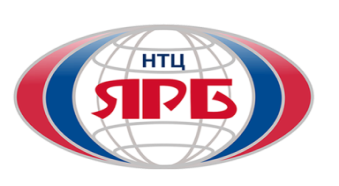 ФЕДЕРАЛЬНОЕ БЮДЖЕТНОЕ УЧРЕЖДЕНИЕ «НАУЧНО-ТЕХНИЧЕСКИЙ ЦЕНТР ПО ЯДЕРНОЙ И РАДИАЦИОННОЙ БЕЗОПАСНОСТИ» (ФБУ «НТЦ ЯРБ»)ДОКУМЕНТАЦИЯО ПРОВЕДЕНИИ ОТКРЫТОГО АУКЦИОНА В ЭЛЕКТРОННОЙ ФОРМЕ НА ПОСТАВКУ, МОНТАЖ, УСТАНОВКУ, ПОДКЛЮЧЕНИЕ ИСТОЧНИКА БЕСПЕРЕБОЙНОГО ПИТАНИЯ, СИЛОВОГО МОДУЛЯ И ПУСКОНАЛАДОЧНЫЕ РАБОТЫМосква, 2019г.СОДЕРЖАНИЕI. ОБЩИЕ СВЕДЕНИЯ	3II. ПОДГОТОВКА ЗАЯВОК	10III. ОБЕСПЕЧЕНИЕ ЗАЯВКИ НА УЧАСТИЕ В ОТКРЫТОМ АУКЦИОНЕ В ЭЛЕКТРОННОЙ ФОРМЕ	14IV. ОТКРЫТИЕ ДОСТУПА К ЗАЯВКАМ, РАССМОТРЕНИЕ ЗАЯВОК НА УЧАСТИЕ В ОТКРЫТОМ АУКЦИОНЕ В ЭЛЕКТРОННОЙ ФОРМЕ	14V. ЗАКЛЮЧЕНИЕ ДОГОВОРА	18VI. ОБЕСПЕЧЕНИЕ ИСПОЛНЕНИЯ ОБЯЗАТЕЛЬСТВ ПО ДОГОВОРУ	19VIII. ТЕХНИЧЕСКОЕ ЗАДАНИЕ	30IХ. ПРОЕКТ ДОГОВОРА	37Х. ОБОСНОВАНИЕ НАЧАЛЬНОЙ МАКСИМАЛЬНОЙ ЦЕНЫ ДОГОВОРА	52I. ОБЩИЕ СВЕДЕНИЯ1. Общие данные.2. Общие положения проведения открытого аукциона в электронной форме (далее закупка).2.1. Участником аукциона (далее – участник, участник закупки) может быть любое юридическое лицо или несколько юридических лиц, выступающих на стороне одного участника закупки, независимо от организационно-правовой формы, формы собственности, места нахождения и места происхождения капитала либо любое физическое лицо или несколько физических лиц, выступающих на стороне одного участника закупки, в том числе индивидуальный предприниматель или несколько индивидуальных предпринимателей, выступающих на стороне одного участника закупки, которые соответствуют требованиям, установленным заказчиком в Положении о закупке товаров, работ, услуг ФБУ «НТЦ ЯРБ» (далее – «Положение о закупке») и документации о проведении открытого аукциона в электронной форме (далее – документация о проведении закупки, настоящая документация).2.1.1. Для обеспечения доступа к участию в настоящем открытом аукционе в электронной форме участник закупки должен получить аккредитацию, которую осуществляет оператор электронной площадки, указанный в документации об аукционе. Организатор закупки не несет ответственности за результат ее прохождения. Все прямые и косвенные затраты, связанные с получением аккредитации и работой на ЭТП возлагаются на участника закупки в полном объеме. Порядок аккредитации на ЭТП, а также тарифы для оплаты и получения доступа к участию в процедурах закупки устанавливаются в соответствии с регламентом ЭТП.  2.1.2. Заявки на участие в закупке подаются посредством функционала ЭТП в соответствии с регламентом ЭТП и подписываются электронной подписью (далее - ЭП) лица, имеющего право действовать от имени участника процедуры закупки. Подача заявок в печатном виде (на бумажном носителе) не допускается.2.1.3 Оператор ЭТП обеспечивает конфиденциальность информации о содержании заявок до момента открытия доступа к ним заказчику в сроки, установленные извещением и документацией об осуществлении закупки.2.1.4. Участник закупки самостоятельно несет все расходы, связанные с подготовкой и подачей заявки на участие в закупке, а победитель закупки дополнительно с заключением и исполнением договора.2.1.5. Началом срока подачи заявок на участие в закупке является день размещения в ЕИС извещения о проведении закупки и документации о закупке. Окончанием этого срока является время и дата начала рассмотрения первых частей заявок на участие в закупке.2.1.6. Участники закупки обязаны самостоятельно отслеживать размещенные в установленных документацией источниках разъяснения и изменения извещения, документации о закупке, а также информацию о принятых в ходе процедуры закупки решениях закупочной комиссии и размещенных протоколах.2.1.7. Участник вправе изменить или отозвать заявку на участие в закупке в любой момент до окончания срока подачи заявок на участие в закупке, направив об этом уведомление оператору электронной площадки.2.2. Требования, предъявляемые к участникам закупки: 1) соответствие участника закупки требованиям, устанавливаемым в соответствии с законодательством Российской Федерации к лицам, осуществляющим поставку товаров, выполнение работ, оказания услуг, являющихся предметом закупки;2) правомочность участника закупки заключить Договор;3) непроведение ликвидации участника - юридического лица и отсутствие решения арбитражного суда о признании Участника - юридического лица, индивидуального предпринимателя банкротом и об открытии конкурсного производства;4) неприостановление деятельности участника в порядке, предусмотренном Кодексом Российской Федерации об административных правонарушениях, на день подачи заявки на участие в закупке; 5) отсутствие у участника закупки недоимки по налогам, сборам, задолженности по иным обязательным платежам в бюджеты бюджетной системы Российской Федерации (за исключением сумм, на которые предоставлены отсрочка, рассрочка, инвестиционный налоговый кредит в соответствии с законодательством Российской Федерации о налогах и сборах, которые реструктурированы в соответствии с законодательством Российской Федерации, по которым имеется вступившее в законную силу решение суда о признании обязанности заявителя по уплате этих сумм исполненной или которые признаны безнадежными к взысканию в соответствии с законодательством Российской Федерации о налогах и сборах) за прошедший календарный год, размер которых превышает двадцать пять процентов балансовой стоимости активов участника закупки по данным бухгалтерской отчетности за последний отчетный период;6) отсутствие сведений об участнике в реестре недобросовестных поставщиков:- в реестре, ведущемся в соответствии с положениями Федерального закона от 18 июля 2011 года № 223-ФЗ «О закупках товаров, работ, услуг отдельными видами юридических лиц»;- в реестре, ведущемся в соответствии с положениями законодательства Российской Федерации о размещении государственных и муниципальных заказов;7) участник закупки обладает исключительными правами на интеллектуальную собственность либо правами на использование интеллектуальной собственности в объеме, достаточном для исполнения договора (если в связи с исполнением договора заказчик приобретает права на интеллектуальную собственность либо исполнение договора предполагает ее использование);8) отсутствие ограничения для участия в закупках, установленных законодательством Российской Федерации.2.3. Требования к поставляемой продукции.Требования к качеству, техническим характеристикам товара, работы, услуги (далее- продукция), к их безопасности, к функциональным характеристикам (потребительским свойствам) продукции, к размерам, упаковке, отгрузке продукции, к результатам работы, услуги и иные требования, связанные с определением соответствия поставляемого товара, выполняемой работы, оказываемой услуги потребностям заказчика приведены в главе VIII. Техническая часть настоящей документации об открытом аукционе в электронной форме. 2.3.1. Установленные в документации требования к качеству, техническим и функциональным характеристикам, потребительским свойствам продукции, связаны с определением соответствия продукции   потребностям заказчика.2.4. Порядок предоставления приоритета в соответствии с п.1 ч.8 ст.3 Федерального закона от 18 июля 2011 года № 223-ФЗ «О закупках товаров, работ, услуг отдельными видами юридических лиц»:2.4.1. Предоставляется приоритет товаров российского происхождения, работ, услуг, выполняемых российскими лицами согласно Постановления Правительства РФ от 16.09.2016 г. № 925 "О приоритете товаров российского происхождения, работ, услуг, выполняемых, оказываемых российскими лицами, по отношению к товарам, происходящим из иностранного государства, работам, услугам, выполняемым, оказываемым иностранными лицами" (далее – Постановление № 925). Приоритет устанавливается с учетом положений Генерального соглашения по тарифам и торговле 1994 г. и Договора о Евразийском экономическом союзе от 29 мая 2014 г.2.4.2. Порядок и условие предоставление приоритета определяется указанием в заявке на участие в закупке, предоставляемой участником закупки страны происхождения поставляемого товара. Условием отнесения участника закупки к российским или иностранным лицам производится на основании документов участника закупки, содержащих информацию о месте его регистрации (для юридических лиц и индивидуальных предпринимателей), на основании документов, удостоверяющих личность (для физических лиц).- Для получения приоритета, участник закупки должен указать (декларировать) в первой части заявки, содержащей предложение о поставке товара, наименования страны происхождения поставляемого товара. - Участник закупки несёт ответственность за предоставление недостоверных сведений о стране происхождения товара, указанного в заявке на участие в аукционе в электронной форме. - Отсутствие в заявке на участие в аукционе в электронной форме указания (декларирования) страны происхождения поставляемого товара не является основанием для отклонения заявки на участие в закупке, и такая заявка рассматривается как содержащая предложение о поставке иностранных товаров. - Для целей установления соотношения цены предлагаемых к поставке товаров российского и иностранного происхождения, цены выполнения работ, оказания услуг российскими и иностранными лицами, цена единицы каждого товара, работы, услуги определяется как произведение начальной (максимальной) цены единицы товара, работы, услуги, указанной в Извещении о закупке на коэффициент изменения начальной (максимальной) цены договора по результатам проведения закупки, определяемый как результат деления цены договора, по которой заключается договор, на начальную (максимальную) цену договора.Если в заявке участника содержится предложение о поставке товаров российского и иностранного происхождения, соотношение цен определяется по формуле:Чтобы вычислить коэффициент изменения НМЦ договора, воспользуйтесь формулой:- При исполнении договора, заключенного с участником закупки, которому предоставлен приоритет в соответствии с Постановлением Правительства РФ от 16.09.2016 № 925, не допускается замена страны происхождения товаров, за исключением случая, когда в результате такой замены вместо иностранных товаров поставляются российские товары, при этом качество, технические и функциональные характеристики (потребительские свойства) таких товаров не должны уступать качеству и соответствующим техническим и функциональным характеристикам товаров, указанных в договоре. - Страна происхождения поставляемого товара указывается в договоре на основании сведений, содержащихся в заявке на участие в закупке, представленной участником закупки, с которым заключается договор. - В случае если победитель закупки признан уклонившемся от заключения договора, договор заключается с участником закупки, который предложил такие же, как и победитель закупки, условия исполнения договора или предложение которого содержит лучшие условия исполнения договора, следующие после условий, предложенных победителем закупки, признанным уклонившемся от заключения договора. - В случае если победителем аукциона в электронной форме представлена заявка на участие в аукционе в электронной форме, содержащая предложение о поставке товаров, происходящих из иностранных государств, или предложение о выполнении работ, оказании услуг иностранными лицами, договор с таким победителем заключается по цене, сниженной на 15 процентов от предложенной им цены договора. В случае если победителем аукциона в электронной форме цена договора снижена до нуля и представленная заявка на участие в аукционе в электронной форме, содержит предложение о поставке товаров, происходящих из иностранных государств, или предложение о выполнении работ, оказании услуг иностранными лицами, договор с таким победителем заключается по цене, увеличенной на 15 процентов от предложенной им цены договора.2.4.3. Приоритет не предоставляется в случаях, если:а) закупка признана несостоявшейся и договор заключается с единственным участником закупки;б) в заявке на участие в закупке не содержится предложений о поставке товаров российского происхождения;в) в заявке участника закупки не содержится предложений о поставке товаров иностранного происхождения;г) в заявке на участие в закупке, представленной участником аукциона или иного способа закупки, при котором определение победителя производится путем снижения начальной (максимальной) цены договора, указанной в извещении о закупке, на «шаг», установленный в документации о закупке содержится предложение о поставке товаров российского и иностранного происхождения, выполнении работ, оказании услуг российскими и иностранными лицами, при этом стоимость товаров российского происхождения, стоимость работ, услуг, выполняемых, оказываемых российскими лицами составляет более 50 процентов стоимости всех предложенных таким участником товаров, работ, услуг. 2.5. Техническое предложение Участника закупки (Форма № 4) должно содержать:- подробное описание поставляемой продукции, заполненную Спецификацию поставляемой продукции в соответствии с требованиями Технического задания настоящей документации о закупке и Проектом договора.2.6. Требования, предъявляемые к участникам закупки, к закупаемым товарам, работам, услугам, а также к условиям исполнения договора, установленные заказчиком, применяются в равной степени ко всем участникам закупки, к предлагаемым ими товарам, работам, услугам, к условиям исполнения договора.3. Затраты на участие в открытом аукционе в электронной форме.3.1. Участник закупки несет все расходы, связанные с подготовкой заявки на участие в открытом аукционе. 4. Разъяснения и внесение изменений в Извещение и Документацию о проведении открытого аукциона в электронной форме.4.1. Любой участник, получивший аккредитацию на ЭТП, вправе направить заказчику закупки посредством программных и технических средств ЭТП запрос о разъяснении положений извещения и (или) документации о закупке, не позднее чем за три рабочих дня до даты окончания срока подачи заявок на участие в закупке. В течение трех рабочих дней со дня поступления такого запроса заказчик размещает в ЕИС разъяснения с указанием предмета запроса, но без указания участника закупки, от которого поступил запрос. В рамках разъяснений положений документации о закупке заказчик не может изменять предмет закупки и существенные условия проекта договора.4.2. Заказчик вправе не давать разъяснений положений извещения и (или) документации о закупке, если запрос поступил позднее чем за три рабочих дня до даты окончания срока подачи заявок на участие в закупке.4.3. Заказчик по собственной инициативе или в соответствии с запросом участника вправе принять решение о внесении изменений в извещение и (или) документацию о закупке. При этом не допускается изменять предмет закупки и существенные условия проекта договора.4.4. Изменения, внесенные в извещение и (или) документацию о закупке размещаются в ЕИС и ЭТП не позднее трех дней со дня принятия решения об их внесении. При этом срок подачи заявок на участие в закупке должен быть продлен следующим образом: с даты размещения в ЕИС изменений в извещение и(или) документацию о закупке до даты окончания срока подачи заявок на участие в закупке должно оставаться не менее половины срока подачи заявок на участие в закупки, установленного для данной закупки в извещении.5. Требования к содержанию и составу заявки на участие в открытом аукционе в электронной форме, подаваемой участником закупки.5.1. Заявка на участие в открытом аукционе в электронной форме должна состоять из двух частей и ценового предложения участника закупки. Требования к содержанию заявок приведены в разделе II. «Подготовка заявок» настоящей документации.5.2. Заявки на участие в открытом аукционе в электронной форме подаются только участниками закупки, получившими аккредитацию на электронной торговой площадке. МТС «Фабрикант» по адресу: www. fabrikant.ru в соответствии с правилами и порядком, установленными регламентом указанной торговой площадки в соответствии с условиями и требованиями документации о закупке. Для участия в закупке необходимо быть аккредитованным на указанной торговой площадке в соответствии с правилами данной электронной торговой площадки.5.2.1. Участник закупки вправе подать только одну заявку на участие в открытом аукционе в электронной форме.5.2.2. Заявка на участие в открытом аукционе в электронной форме направляется участником закупки Оператору электронной площадки в форме двух электронных документов, содержащих две части заявок. Обе части заявок на участие в открытом аукционе в электронной форме подаются одновременно.5.2.3. Заявка на участие в открытом аукционе в электронной форме, подготовленная участником закупки, должна быть cоставлена на русском языке, за исключением случаев, когда в составе заявки представляются копии документов, выданных участнику процедуры закупки третьими лицами на ином языке: в таком случае копии таких документов, могут представляться на языке оригинала, при условии приложения к ним перевода на русский язык, заверенного участником процедуры закупки. Наличие противоречий между представленным документом и его переводом, которые изменяют смысл представленного документа, расценивается заказчиком закупки как предоставление недостоверных сведений в составе заявки. 5.2.4. Сведения, содержащиеся в заявке на участие в открытом аукционе в электронной форме, не должны допускать двусмысленных толкований.5.3. При подготовке заявки на участие в закупке необходимо:5.3.1.  чтобы каждый документ, входящий в заявку на участие в закупке, был подписан лицом, имеющим право в соответствии с законодательством Российской Федерации действовать от лица участника закупки без доверенности, или надлежащим образом уполномоченным им лицом на основании доверенности (далее — уполномоченное лицо). В последнем случае доверенность прикладывается к заявке на участие в закупке;5.3.2. чтобы каждый документ, входящий в заявку, был скреплен печатью участника закупки.5.3.3. Рекомендации пунктов 5.3.1. и 5.3.2. не распространяются на официальные документы, выданные участнику закупки третьими лицами и содержащими печать (лицензии, доверенности, нотариально заверенные копии и др.).5.4. Предоставляемые в составе заявки на участие в закупке документы должны быть четко напечатаны. Подчистки, дописки, исправления в сканированных документах, подготовленных самим участником закупки, не допускаются, за исключением тех случаев, когда эти исправления (дописки) заверены рукописной надписью «исправленному верить», собственноручной подписью уполномоченного лица, расположенной рядом с каждым исправлением (допиской) и скреплены печатью участника закупки.При подготовке заявки на участие в закупке участнику рекомендуется, чтобы все без исключения страницы заявки на участие в закупке были пронумерованы.Все документы (формы, заполненные в соответствии с требованиями настоящей документации, а также иные данные и сведения, предусмотренные документацией, оформленные в соответствии с требованиями и рекомендациями настоящего раздела), входящие в состав заявки на участие в закупке должны быть предоставлены участником закупки через ЭТП в отсканированном виде (цветной режим) в доступном для прочтения формате (предпочтительнее формат *.pdf, формат: один файл – один документ). Все файлы заявки на участие в закупке, размещенные участником закупки на ЭТП, должны иметь наименование либо комментарий, позволяющие идентифицировать содержание данного файла заявки на участие в закупке, с указанием наименования документа, представленного данным файлом. При этом сканировать документы необходимо после того, как они будут оформлены на бумажном носителе в соответствии с рекомендациями, указанными в пунктах 5.3. - 5.4. документации.5.5. Заказчик вправе отменить проведение закупки в любое время до наступления даты и времени окончания срока подачи заявок на участие в закупке. Решение об отказе от проведения закупки размещается в единой информационной системе в сфере закупок и на электронной торговой площадке в день принятия решения.II. ПОДГОТОВКА ЗАЯВОК6. Документы, входящие в состав заявки на участие в открытом аукционе в электронной форме.Заявка на участие в открытом аукционе в электронной форме должна состоять из двух частей.6.1. Первая часть заявки на участие в открытом аукционе в электронной форме должна содержать следующие сведения:6.1.1. Заявку на участие в открытом аукционе в электронной форме (Форма № 2). В состав заявки участник закупки включает предложение о функциональных характеристиках (потребительских свойствах) и качественных характеристиках товара, о качестве работ, услуг и иные предложения об условиях исполнения договора, конкретные показатели, соответствующие значениям, установленным документацией об открытом аукционе в электронной форме, и указание на товарный знак (его словесное обозначение) (при его наличии), знак обслуживания (при наличии), фирменное наименование (при наличии), патенты (при наличии), полезные модели (при наличии) предлагаемого для поставки товара, страну происхождения поставляемого товара.6.1.2. Подробного предложения участника процедуры закупки в отношении продукции, включающего в себя предложения в отношении функциональных характеристик /потребительских свойств, количественных и качественных характеристик продукции, отличные от требований документации о закупке или эквивалентные им в случае, когда такой способ описания продукции требовался в соответствии с документацией о закупке (Форма № 4).6.1.3. При описании продукции участник процедуры закупки обязан подтвердить соответствие поставляемой продукции требованиям документации о закупке в отношении всех показателей, которые в ней установлены.6.1.4. Нарушение участником процедуры закупки требований к описанию продукции, установленных документацией о закупке, является основанием для отказа в допуске к участию в закупке.6.1.5. При описании продукции участником процедуры закупки должны указываться точные, конкретные, однозначно трактуемые и не допускающие двусмысленного толкования показатели, за исключением случаев, когда допускается представление описания в ином порядке.6.1.6. В случае если в главе VIII.«Техническое задание»  документации о закупке указаны товарные знаки, знаки обслуживания, патенты, полезные модели, промышленные образцы, наименование места происхождения товара или наименование производителя, сопровождаемые словами «или эквивалент», и участником процедуры закупки предлагается продукция, являющаяся эквивалентной указанной в документации о закупке, участник процедуры закупки при описании продукции обязан подтвердить соответствие предлагаемой продукции показателям эквивалентности, установленным в документации о закупке  за исключением случаев:- несовместимости товаров, на которых размещаются другие товарные знаки и необходимости обеспечения взаимодействия таких товаров с товарами, используемыми заказчиком;- закупок запасных частей и расходных материалов к машинам и оборудованию, используемым заказчиком в соответствии с технической документацией на указанные машины и оборудование;- закупок товаров, необходимых для исполнения государственного и муниципального контракта;- закупок конкретных товарных знаков, знаков обслуживания, патентов, полезных моделей, промышленных образцов, места происхождения товара, изготовителя товара, если это предусмотрено условиями международных договоров РФ или условиями договоров заказчика, в целях исполнения заказчиком обязательств по заключенным договорам с юридическими лицами, в том числе иностранными юридическими лицами.6.1.7. При описании продукции участник процедуры закупки должен использовать общеизвестные/стандартные показатели, термины и сокращения в соответствии с требованиями документации о закупке.6.2. Копии документов, подтверждающие соответствие продукции требованиям, установленным в соответствии с законодательством Российской Федерации, если таковые установлены к такой продукции (копии сертификатов соответствия, деклараций о соответствии, санитарно-эпидемиологических заключений, регистрационных удостоверений и т.п.), если иное не установлено в документации о закупке. При поставке продукции указанные сертификаты соответствия поставляются вместе с продукцией.6.3. Вторая часть заявки на участие в открытом аукционе в электронной форме должна содержать следующие документы и сведения, представленные в отсканированном виде (цветной режим):1) фирменное наименование (наименование), сведения об организационно-правовой форме, о месте нахождения, почтовый адрес (для юридического лица), фамилию, имя, отчество, паспортные данные, сведения о месте жительства (для физического лица), номер контактного телефона, идентификационный номер налогоплательщика (Анкета участника закупки Форма 3);2) копия свидетельства о внесении записи в Единый государственный реестр юридических лиц или копия свидетельства о внесении записи в Единый государственный реестр индивидуальных предпринимателей, заверенная подписью уполномоченного лица и синей печатью организации;3) отсканированная копия с оригинала или нотариально заверенной копии выписки из Единого государственного реестра юридических лиц, выданной ФНС России, полученной не ранее чем за один месяц до дня размещения извещения о проведении процедуры закупки. Допускается предоставление указанных выписок, сформированных с помощью сайта http://egrul.nalog.ru/ (для юридических лиц); 4) отсканированная копия с оригинала или нотариально заверенной копии выписки из Единого государственного реестра индивидуальных предпринимателей, полученной не ранее чем за один месяц до дня размещения извещения о проведении процедуры закупки, копии документов, удостоверяющих личность (для иных физических лиц);5) копия свидетельства о постановке на учет в налоговом органе, заверенная подписью уполномоченного лица и синей печатью организации;6) документы или копии документов, подтверждающих полномочия лица на осуществление действий от имени участника закупки, в случае если заявка подписывается руководителем: копия приказа/распоряжения о назначении руководителя/решения о назначении (избрании) руководителя;7) копии учредительных документов участника закупки (с изменениями), заверенные подписью уполномоченного лица и синей печатью организации.В случае если заявка подписывается не руководителем, помимо указанных выше документов представляется доверенность, оформленная должным образом и свидетельствующая о том, что лицо (лица), подписывающее заявку, имеет(ют) полномочия подписать заявку, и что такая заявка имеет обязательную силу для участника закупки (по Форме № 5); 8) копии документов, подтверждающих соответствие товаров, работ, услуг требованиям, установленным в соответствии с законодательством Российской Федерации, в случае, если в соответствии с законодательством Российской Федерации установлены требования к таким товарам, работам, услугам и если предоставление указанных документов предусмотрено настоящей документацией об аукционе; 9) решение об одобрении или о совершении крупной сделки либо копия такого решения в случае, если требование о необходимости наличия такого решения для совершения крупной сделки установлено законодательством Российской Федерации и (или) учредительными документами юридического лица и если для Участника закупки поставки товаров, выполнение работ, оказание услуг, являющихся предметом Договора, или внесение денежных средств в качестве обеспечения заявки на участие в открытом аукционе, обеспечения исполнения Договора являются крупной сделкой. Предоставление указанного решения не требуется в случае, если начальная (максимальная) цена Договора не превышает максимальную сумму сделки, предусмотренную решением об одобрении или о совершении сделок, предоставляемым для аккредитации Участника закупки на электронной площадке;10) справку об исполнении налогоплательщиком (плательщиком сборов, налоговым агентом) обязанности по уплате налогов, сборов, пеней, штрафов, выданной налоговым органом не ранее чем за 60 дней до дня размещения извещения о закупке, подтверждающей отсутствие задолженности по уплате налогов, сборов, пеней и штрафов;11) копия платежного поручения с отметкой банка, подтверждающее перечисление денежных средств в качестве обеспечения заявки для участия в открытом аукционе в электронной форме (в случае, если такое обеспечение установлено документацией аукциона).12) надлежащим образом, заверенный перевод на русский язык документов о государственной регистрации юридического лица или индивидуального предпринимателя согласно законодательству соответствующего государства (для иностранных лиц). Эти документы должны быть получены не ранее чем за шесть месяцев до дня размещения в ЕИС извещения о проведении закупки. 6.4. Документы, входящие в состав заявки, должны включать в себя Опись документов (Форма №1), Заявку на участие в открытом аукционе в электронной форме (Форма №2), заполненную должным образом и подписанную руководителем участника закупки или уполномоченным лицом участника закупки, Анкету участника закупки (Форма № 3), Техническое предложение (Форма № 4), а так же документы и сведения, приложенные в последовательности и составе, согласно перечню, приведенному в Описи документов (Форма №1) настоящей документации.7. Подача заявок на участие в открытом аукционе в электронной форме.7.1. Подача заявки означает, что участник процедуры закупки изучил настоящую документацию, включая все приложения, а также изменения и разъяснения к ней и согласен с условиями участия в закупке, содержащимися в извещении и документации о закупке.7.2. Заявка подается исключительно в форме электронного документа на ЭТП, удостоверенного ЭП лица, имеющего право действовать от имени участника процедуры закупки в соответствии с Федеральным законом от 06.04.2011 г. № 63-ФЗ «Об электронной подписи». Подача заявок в печатном виде (на бумажном носителе) не допускается. 7.3. Порядок подачи заявки на участие в закупке определяется регламентом и функционалом ЭТП, в том числе:(1)  подача заявки допускается только для участников процедуры закупки, предоставивших надлежащее обеспечение заявки в соответствии с условиями настоящей документации;(2) в случае если регламентом ЭТП предусмотрено направление в составе заявки участника процедуры закупки документов, предоставленных им (в статусе поставщика) в момент аккредитации на ЭТП, участник процедуры закупки обязан обеспечить актуальность направляемых сведений. Закупочная комиссия вправе при рассмотрении заявок проверить актуальность и достоверность представленных в составе заявки документов и сведений путем использования официальных сервисов органов государственной власти или иным законным способом.7.4. Дата и время окончания срока подачи заявок указываются в извещении. При наступлении указанных даты и времени возможность подачи заявок автоматически блокируется.7.5. Участник закупки вправе изменить или отозвать ранее поданную заявку в любое время до установленных в извещении даты и времени окончания срока подачи заявок.7.6. Порядок изменения и отзыва заявки определяется регламентом и функционалом ЭТП.7.7. Форма подачи заявок устанавливается в документации. 7.8. Заявка на участие в открытом аукционе в электронной форме должна содержать опись входящих в ее состав документов, быть скреплена печатью участника закупки и подписана участником закупки или лицом, уполномоченным таким участником закупки.7.9. Если положениями документации о проведении открытого аукциона требуется предоставить копии документов, данные копии должны быть заверены следующим образом: надпись «копия верна», должность, фамилия и подпись лица, заверившего копию, дата и синяя печать участника закупки.8. Срок приема заявок на участие в открытом аукционе в электронной форме. 8.1. Дата начала приема заявок на участие в аукционе: заявки на участие в аукционе подаются посредством системы электронного документооборота, начиная с момента публикации данного извещения на сайте в сети Интернет по адресу: www.fabrikant.ru, в порядке и в соответствии с регламентом работы данной ЭТП. 8.2. Заявки, поступающие после окончания срока подачи заявок, заказчиком не принимаются и не рассматриваются.8.3. Срок приема заявок может быть продлен заказчиком, путем внесения изменений в извещение и документацию. В таких случаях все права и обязанности заказчика и участников закупки, связанные с первоначальным сроком, распространяются на новые сроки.9. Изменения и отзыв заявок на участие в открытом аукционе в электронной форме.9.1. Участник закупки может внести изменения в заявку, поданную в срок и по форме, установленные документацией о проведении закупки, до момента окончания подачи заявок, установленного в извещении настоящей документации о проведении закупки.9.2. Любые изменения к заявке на участие в закупке должны быть оформлены в соответствии с требованиями п. 5 настоящей документации о проведении закупки.9.3. Участник закупки может отозвать заявку до окончания срока подачи заявок. 10. Гарантия, предоставляемая участником закупки.10.1. Участник, предоставляя заявку на участие в закупке, гарантирует, что закупка товаров, работ, услуг, предусмотренных разделом VIII. Техническое задание настоящей документации о проведении открытого аукциона в электронной форме, будет выполнена:1) с соблюдением всех нормативно-правовых документов и действующего законодательства Российской Федерации;2) на высоком техническом и качественном уровне.III. ОБЕСПЕЧЕНИЕ ЗАЯВКИ НА УЧАСТИЕ В ОТКРЫТОМ АУКЦИОНЕ В ЭЛЕКТРОННОЙ ФОРМЕ11.1. В случае, если в документации о закупке предусмотрено предоставление обеспечения заявки на участие в закупке участник закупки должен в срок не позднее момента окончания подачи заявок представить обеспечение заявки в форме и в размере, указанные в документации о закупке.11.2. Обеспечение заявок на участие в такой закупке (если требование об обеспечении заявок установлено заказчиком в извещении и документации закупки) может предоставляться участником закупки путем внесения денежных средств или предоставлением банковской гарантии. Выбор способа обеспечения заявки на участие в закупке осуществляется участником самостоятельно из числа предусмотренных заказчиком в извещении об осуществлении закупки, документации о закупке.11.3. Требование об обеспечении заявки в равной мере распространяется на всех участников закупки. 11.4. В случае если участником выбрано внесения денежных средств в качестве обеспечения заявок на участие в аукционе, порядок внесения указанных средств устанавливается оператором электронной площадки. Банковская гарантия должна соответствовать следующим требованиям:а) должна быть безотзывной;б) срок действия банковской гарантии должен оканчиваться не ранее срока действия заявки;в) банковская гарантия должна быть выдана банком, включенным в предусмотренный статьей 74.1 Налогового кодекса РФ перечень банков, отвечающих установленным требованиям для принятия банковских гарантий в целях налогообложения;г) сумма банковской гарантии должна быть не меньше суммы обеспечения заявки;д) банковская гарантия должна содержать обязательства принципала, надлежащее исполнение которых обеспечивается банковской гарантией, включая ссылку на конкретную процедуру закупки.11.6. Обеспечение заявки может быть удержано в случае уклонения, в том числе непредоставления заказчику или предоставления с нарушением условий, установленных извещением о проведении закупки, документацией о закупке до заключения договора обеспечения исполнения договора, если в извещении и документации о закупке установлено требование об обеспечении исполнения договора, или отказа участника от заключения договора с заказчиком.11.7. Заказчик возвращает обеспечение заявки в течение семи рабочих дней:- со дня заключения договора - победителю закупки и участнику закупки, заявке которого присвоено второе место после победителя;- со дня подписания итогового протокола закупки - допущенным к закупке участникам, заявкам которых присвоены места ниже второго;- со дня подписания протокола рассмотрения заявок, участникам закупки, которым отказано в допуске к участию в процедуре закупки, либо которые отстранены от такой закупки на любом этапе ее проведения;-   со дня окончания приема заявок - участникам закупки, отозвавшим свои заявки;- со дня принятия решения об отказе от проведения закупки - всем участникам, предоставившим обеспечение заявки на участие в закупке.IV. ОТКРЫТИЕ ДОСТУПА К ЗАЯВКАМ, РАССМОТРЕНИЕ ЗАЯВОК НА УЧАСТИЕ В ОТКРЫТОМ АУКЦИОНЕ В ЭЛЕКТРОННОЙ ФОРМЕ12.Открытие доступа к заявкам.12.1. Открытие доступа к заявкам осуществляется в отношении всех поданных заявок непосредственно по окончании срока подачи заявок в установленные в извещении о проведении закупки дату и время. 12.1.2. По результатам открытия доступа к заявкам процедура закупки признается несостоявшейся в случаях, если не подано ни одной заявки или по окончании срока подачи заявок подана только одна заявка. 12.2. Рассмотрение заявок. Допуск к участию в закупке.12.2.1. Рассмотрение заявок осуществляется закупочной комиссией в месте и в сроки, установленные извещением и документацией о закупке.В рамках рассмотрения заявок закупочная комиссия принимает решение о признании заявок соответствующими либо не соответствующими требованиям документации о закупке на основании   требований, установленных   в главе   II. «Подготовка заявки» документации закупки.Участники процедуры закупки, заявки которых признаны соответствующими требованиям документации о закупке, допускаются к проведению процедуры закупки и признаются участниками закупки. Участники процедуры закупки, заявки которых признаны не соответствующими требованиям документации о закупке, в дальнейшей процедуре закупки не допускаются.Рассмотрение заявок производится закупочной комиссией только на основании анализа представленных в составе заявок документов и сведений.Заказчик вправе привлекать экспертов к рассмотрению заявок. При этом мнение экспертов является для членов закупочной комиссии рекомендательным. Члены закупочной комиссии обязаны ознакомиться и принять во внимание полученные оценки и рекомендации экспертов (если они привлекались), однако вправе принимать любые самостоятельные решения, в том числе не совпадающие с мнениями экспертов, на основе всей имеющейся у них информации и собственных оценок.В ходе проведения процедуры рассмотрения заявок закупочная комиссия в отношении каждой поступившей заявки осуществляет следующие действия:проверку состава, содержания и оформления заявки на соответствие требованиям раздела 6 главы II. «Подготовка заявки» документации закупки;проверку соответствия предлагаемой продукции и условий исполнения договора требованиям, установленным в главах VIII. «Техническое задание» и IХ. «Проект договора» документации закупки;проверку соблюдения порядка описания продукции, предлагаемой к поставке в составе заявки на участие в закупке, на соответствие требованиям, установленным в документации закупки;принятие решения о допуске или об отказе в допуске к участию в закупке и признании участников процедуры закупки участниками закупки.В ходе процедуры рассмотрения заявок проводится заседание закупочной комиссии, итоги которого оформляются протоколом рассмотрения заявок. В этот протокол включаются следующие сведения:наименование закупки, номер закупки;сведения о начальной (максимальной) цене договора;дата и время проведения процедуры рассмотрения заявок;наименование и адрес ЭТП в информационно-телекоммуникационной сети Интернет, с использованием которой проводится закупка;количество поданных на участие в закупке заявок, а также дату и время регистрации каждой заявки;количество заявок на участие в закупке, которые отклонены и отозваны;наименование, количество членов закупочной комиссии и количество присутствующих членов, наличие кворума для принятия решений;в отношении каждой заявки указывается принятое решение о допуске участника процедуры закупки к участию в закупке и о признании его участником закупки либо об отказе в допуске с указанием положений документации о закупке, которым не соответствует заявка, а также положений заявки, не соответствующих требованиям документации о закупке;результаты голосования членов закупочной комиссии, принявших участие в голосовании; причины, по которым закупка признана несостоявшейся, в случае ее признания таковой.По результатам рассмотрения заявок процедура закупки признается несостоявшейся в случае, если закупочной комиссией принято решение об отказе в допуске всем участникам процедуры закупки либо о допуске к участию в закупке только 1 (одного) участника процедуры закупки. При этом в протокол рассмотрения заявок вносится соответствующая информация.Протокол рассмотрения заявок официально размещается в ЕИС и на ЭТП не позднее дня следующего за днем подписания такого протокола.12.3.7. Любой участник процедуры закупки после официального размещения протокола рассмотрения заявок вправе направить организатору закупки посредством функционала ЭТП запрос о разъяснении результатов рассмотрения относительно своей заявки. Организатор закупки в течение 5 (пяти) рабочих дней со дня поступления такого запроса обязан предоставить такому участнику процедуры закупки соответствующие разъяснения. Проведение аукционаВ аукционе могут участвовать только участники закупки, допущенные к нему по результатам рассмотрения заявок и признанные участниками аукциона. Аукцион проводится на ЭТП, в установленные в дату и время, с использованием программных и технических средств ЭТП. Подаваемое участником закупки предложение о цене договора удостоверяется ЭП такого участника.Оператор ЭТП обеспечивает непрерывность проведения аукциона, надежность функционирования используемых программных и технических средств, используемых для проведения аукциона, равный доступ участников закупки к участию в нем, а также выполнение предусмотренного регламентами ЭТП порядка на протяжении всего срока проведения аукциона.Электронный аукцион проводится путем снижения начальной (максимальной) цены (далее - НМЦ) договора на шаг аукциона.Подача ценовых предложений осуществляется в отношении НМЦ, указанной в документации закупки, в соответствии с используемой участником аукциона системой налогообложения. В процессе аукциона его участники вправе подать предложения о цене договора (цене лота), предусматривающие снижение текущего минимального предложения о цене договора на произвольную величину в пределах установленного шага аукциона.С помощью программных и технических средств ЭТП обеспечиваются следующие ограничения на подачу предложений о цене договора (цене лота):12.4.7.1. участник закупки может снизить текущее минимальное предложение о цене договора (цене лота) как минимум на 0,5% (половину процента) и как максимум на 5% (пять процентов) (шаг аукциона);12.4.7.2. участник закупки не может подать предложение о цене договора (цене лота) выше, чем ранее поданное им же;12.4.7.3. участник закупки не может дважды подать одно и то же предложение по цене договора (цене лота);участник закупки не может подать предложение о цене договора, равное нулю.Если после начала проведения аукциона не подано ни одного предложения о цене договора либо подано только одно предложение о цене договора, процедура закупки признается несостоявшейся, а проведение аукциона автоматически прекращается в соответствии с программными и техническими средствами ЭТП. При этом в протокол проведения аукциона вносится соответствующая информация. Последствия признания процедуры закупки несостоявшейся по указанным основаниям установлены в Положении о закупке.При проведении аукциона устанавливается время приема ценовых предложений участников о цене договора (цене лота), в соответствии с регламентом ЭТП. Если в течение указанного времени ни одного предложения c более низкой цене договора (цене лота) не поступило, аукцион автоматически завершается с помощью программных и технических средств ЭТП.Подведение итогов закупки12.5.1. После завершения аукциона, подведение итогов закупки осуществляется в месте и в сроки, установленные извещением о проведении закупки. По результатам проведенного аукциона закупочной комиссией принимается решение о выборе победителя аукциона путем ранжирования заявок участников по цене. Закупочная комиссия присваивает участникам, которые были признаны соответствующими требованиям документации о закупке, места, начиная с первого, при этом победителем закупки признается участник закупки, который предложил минимальную цену договора (в случае если цена договора была снижена до нуля и далее аукцион проводился на повышение цены договора, первое место присваивается участнику, который предложил максимальную цену договора). Если минимальную (в случае проведения аукциона) цену договора предложило несколько участников аукциона, меньший номер присваивается участнику, ценовое предложение которого было сделано ранее.12.5.2. Итоги заседания закупочной комиссии оформляются протоколом проведения аукциона, который размещается в ЕИС не позднее чем через три дня со дня его подписания. В протокол проведения аукциона включаются сведения, определенные Положением о закупке.Любой участник закупки после официального размещения протокола проведения аукциона вправе направить организатору закупки посредством функционала ЭТП запрос о разъяснении результатов рассмотрения относительно своей заявки. Организатор закупки в течение 5 (Пяти) рабочих дней со дня поступления такого запроса обязан предоставить такому участнику закупки соответствующие разъяснения посредством функционала ЭТП. 12.6. Антидемпинговые меры при проведении закупки12.6.1. В случае, если участником закупки, с которым заключается договор, предложено снижение НМЦ договора на 25% (Двадцать пять процентов) и более, договор с таким участником заключается только после предоставления им обеспечения исполнения договора в размере, превышающем в 1,5 (полтора) раза размер обеспечения исполнения договора, установленный в документации закупки.12.6.2. Антидемпинговые мероприятия должны быть выполнены участником закупки до заключения договора. В случае если в течение установленного для заключения договора срока участником закупки, с которым подлежит заключению договор, не будут исполнены антидемпинговые меры, такой участник закупки признается уклонившимся от заключения договора.12.6.3. В случае если снижение цены договора ниже установленного предела, указанного в пункте 12.6.1. произошло в ходе преддоговорных переговоров заказчика с лицом, с которым заключается договор по итогам закупки, выполнение антидемпинговых мероприятий, предусмотренных указанным пунктом, не требуется.13. Преддоговорные переговоры13.1. Между заказчиком и участником закупки, с которым по результатам проведения закупки заключается договор, могут проводиться преддоговорные переговоры 
в отношении положений проекта договора ( в том числе путем составления протокола разногласий), Преддоговорные переговоры должны входить в сроки заключения договора. Срок и формат проведения преддоговорных переговоров определяет заказчик.13.2. Преддоговорные переговоры проводятся в отношении следующих положений договора: снижение цены договора без изменения объема закупаемой продукции;увеличение объема закупаемой продукции не более чем на 10% (десять процентов) без увеличения цен (расценок), если возможность таких изменений и их предельные значения были предусмотрены документацией о закупке; улучшение условий исполнения договора для заказчика (сокращение сроков исполнения договора (его отдельных этапов), улучшение технических характеристик продукции;           (4) направленные на уточнение условий договора в соответствии с документацией о закупке и предложении участника, с которым заключается договор;            (5) направленные на уточнение сроков исполнения обязательств по договору, если его подписание затягивается вследствие рассмотрения жалобы в Федеральной антимонопольной службе;            (6) обусловленные изменениями законодательства Российской Федерации или предписаниями органов государственной власти.  (7) уточнение условий договора в случае заключения договора у единственного поставщика.13.3. Преддоговорные переговоры, направленные на изменение условий заключаемого договора, которые ведут к ухудшению условий договора для заказчика, запрещаются.13.4. Результаты преддоговорных переговоров оформляются протоколом преддоговорных переговоров, фиксируются в виде согласованной редакции проекта договора и должны быть учтены лицом, с которым заключается договор, при формировании проекта договора.14.  Порядок предоставления приоритета  14.1. Порядок предоставления приоритета определен в п. 2.4. главы I «Общие сведения» документации закупки.V. ЗАКЛЮЧЕНИЕ ДОГОВОРА15. Заключение договора15.1. Договор с победителем закупки заключается не ранее 10 (Десяти) дней и не позднее 20 (Двадцати) дней с даты опубликования в Единой информационной системе подписанного протокола рассмотрения и оценки заявок на участие в закупке за исключением следующих случаев:- действия (бездействие) заказчика при осуществлении закупки обжалуются в антимонопольном органе или в судебном порядке; в данном случае срок заключения договора продлевается на количество дней задержки;- в соответствии с законодательством РФ для заключения необходимо его одобрение органом управления заказчика.15.2. Заключение договора осуществляется с использованием программно-аппаратных средств электронной площадки и должен быть подписан электронной подписью лица, имеющего право действовать от имени участника закупки и заказчика. 15.3. В случае наличия разногласий по проекту договора, составляется протокол разногласий с указанием замечаний к положениям проекта договора, не соответствующим извещению, документации о закупке и заявки участника, с которым заключается договор с указанием соответствующих положений указанных документов.15.4. Протокол разногласий направляется заказчику с использованием программно-аппаратных средств ЭТП. Заказчик рассматривает протокол разногласий и направляет участнику, доработанный проект договора, либо повторно направляет проект договора с указанием в отдельном документе причин отказа учесть полностью или частично содержащиеся в протоколе разногласий замечания.15.5. Договор заключается на условиях, которые предусмотрены проектом договора документации закупки и заявкой участника с которым заключается договор.15.5.1. Участником закупки, обязанным заключить договор, является:а) победитель закупки;б) в случае уклонения от заключения договора победителя – участник закупки, занявший следующее место;в) единственный участник закупки, если принято решение о заключении с ним договора.15.6. В случае, если в документации закупки установлено требование о предоставлении обеспечения исполнения договора, договор по итогам закупки заключается после предоставления участником закупки, с которым заключается договор, такого обеспечения в размере, порядке и форме, предусмотренными в разделе 16 главы VI. «Заключение договора». В случае если при проведении процедуры закупки участником закупки, с которым заключается договор, должны быть выполнены антидемпинговые мероприятия, договор по итогам закупки заключается только при условии выполнения таких мероприятий и их надлежащего (документального) подтверждения.15.8. Проект договора, заключаемого по результатам состоявшейся процедуры закупки, формируется по итогам закупки, путем включения в проект договора, размещенного в составе документации о закупке:условий исполнения договора, предложенных победителем закупки (лицом, с которым заключается договор при уклонении победителя закупки);реквизитов победителя закупки (лица, с которым заключается договор при уклонении победителя закупки);условий, по которым было достигнуто соглашение по итогам преддоговорных переговоров в случае если такие переговоры проводились.15.9. Лицо, с которым заключается договор, несет полную ответственность за соответствие направляемого проекта договора условиям документации о закупке, условиям своей заявки, а также условиям преддоговорных переговоров и прочим условиям.15.10. Внесение изменений в заключенный договор осуществляется в соответствии с нормами Положения о закупке и условиями настоящей документации. 15.11. Страна происхождения поставляемого товара в договоре указывается на основании сведений, содержащихся в заявке на участие в закупке, представленной участником закупки с которым заключается договор.15.12. При исполнении договора, заключенного с участником закупки, которому предоставлен приоритет в соответствии с Постановлением № 925 не допускается замена страны происхождения товара, за исключением случая, когда в результате такой замены вместо иностранных товаров поставляются российские товары, при этом качество и функциональные характеристики (потребительские свойства) таких товаров не должны уступать качеству и соответствующим техническим и функциональным характеристикам товаров, указанных в договоре.15.13. При исполнении договора по согласованию заказчика с победителем закупки допускается поставка (использование) товара, качество, технические и функциональные характеристики (потребительские свойства) которого являются улучшенными по сравнению с таким качеством и такими характеристиками товара, указанными в договоре.15.14. Участник закупки признается уклонившимся от заключения договора, в случае, когда:(1) не представил подписанный договор (отказался от заключения договора) в редакции заказчика в срок, определенный Положением о закупке и документацией закупки;(2) не представил обеспечение исполнения договора в срок, установленный документацией о закупке, или представил с нарушением условий, указанных в документации.15.14.1. Не позднее одного рабочего дня, следующего за днем, когда установлены факты, предусмотренные п.15.14. настоящей документации, заказчик составляет протокол о признании участника уклонившимся от заключения договора.15.14.2. В случае, когда участник признан победителем закупки, но отстранен от участия в ней, признан уклонившимся или отказался от заключения договора, договор заключается с участником, заявке которого присвоен второй номер, на условиях, предложенных таким участником в своей заявке на участие в закупке в соответствии с требованиями настоящего раздела.15.15. В случае если договор, заключаемый по итогам процедуры закупки, является для заказчика крупной сделкой (и (или) сделкой в совершении которой имеется заинтересованность, такой договор подлежит предварительному согласованию органом, осуществляющим функции и полномочия учредителя заказчика, и может быть заключен только после получения соответствующего согласования. В случае если сделка не согласована, заказчик вправе в одностороннем порядке отказаться от исполнения договора, уведомив об этом победителя закупки.VI. ОБЕСПЕЧЕНИЕ ИСПОЛНЕНИЯ ОБЯЗАТЕЛЬСТВ ПО ДОГОВОРУ16. Обеспечение исполнения обязательств по договору16.1. В случае, если это указано в документации о закупке, участник закупки, с которым заключается договор, должен предоставить обеспечение исполнения обязательств по договору.16.2. Размер обеспечения исполнения договора установлен в документации закупки и проекте договора.16.3. Документ, подтверждающий предоставление обеспечения исполнения договора, должен быть предъявлен заказчику до момента заключения договора. 16.4. Обеспечение исполнения договора может быть предоставлено:(1) в виде безотзывной банковской гарантии, выданной банком и соответствующей требованиям, установленным в пункте 16.6 раздела 16 главы VI. «Заключение договора»;(2) путем перечисления денежных средств на расчетный счет заказчика указанный в Информационной карте.Выбор способа предоставления обеспечения исполнения договора осуществляется участником закупки самостоятельно.16.5. Срок действия обеспечения исполнения договора должен оканчиваться не ранее 1 (одного) месяца с момента исполнения поставщиком своих обязательств по договору.16.6.В случае предоставления участником процедуры закупки обеспечения исполнения договора в виде безотзывной банковской гарантии, банковская гарантия должна отвечать, как минимум следующим требованиям:16.6.1. гарантия должна быть безотзывной;16.6.2. гарантия должна быть выдана банком, включенным в предусмотренный статьей 74.1 Налогового кодекса Российской Федерации перечень банков, отвечающих установленным требованиям для принятия банковских гарантий в целях налогообложения;сумма гарантии должна быть не менее суммы обеспечения исполнения договора, установленной в документации закупки;16.6.4. гарантия должна быть составлена с учетом требований законодательства Российской Федерации;16.6.5. гарантия должна содержать обязательства принципала, надлежащее исполнение которых обеспечивается гарантией, включая ссылку на предмет, дату и номер договора, а также на конкретную процедуру закупки, по итогам которой заключается такой договор;16.6.6.в гарантии должна быть предусмотрена обязанность заказчика удерживать обеспечение исполнения договора в случае неисполнения или ненадлежащего исполнения поставщиком своих обязательств по договору и порядок такого удержания.Банковская гарантия представляется победителем в сканируемом виде посредством функционала ЭТП, а также победитель обязан представить оригинал банковской гарантии заказчику до момента заключения договора в электронной форме.Заказчик вправе требовать обеспечение надлежащего исполнения обязательств из числа следующих обязательств по договору:обеспечение возврата аванса (поставщик обязуется вернуть аванс в случае неисполнения обязательств, покрываемых авансом);обеспечение исполнения основных обязательств по договору;обеспечение исполнения гарантийных обязательств;обеспечение уплаты штрафных санкций (неустойки, пени, штрафы), начисленных заказчиком в случае неисполнения или ненадлежащего исполнения поставщиком своих обязательств по договору.16.6.11. В случае, если обеспечением исполнения обязательств по договору является внесение денежных средств, такие денежные средства перечисляются на счет заказчика, указанный в извещении закупки не позднее, чем за 3 (три) банковских дня до даты подписания договора заказчиком, т.к. выписки из лицевого счета заказчика предоставляются Федеральным Казначейством с задержкой до 3(трех) дней. Если победитель не предоставил соответствующее обеспечение в установленный срок, он признается уклонившимся от заключения договора.16.6.12. В случае если обеспечением исполнения договора является внесение денежных средств на счет заказчика, такое обеспечение возвращается участнику закупки после выполнения всех обязательств, предусмотренных договором при отсутствии рекламаций на его исполнение. Участнику закупки рекомендуется направить в адрес заказчика письменной запрос в свободной форме на бланке организации «о возврате денежных средств».16.6.13. Порядок и сроки возврата обеспечения исполнения договора в случае надлежащего исполнения поставщиком (подрядчиком, исполнителем) своих обязательств установлены в проекте договора.VII. ФОРМЫ ДОКУМЕНТОВ, ВКЛЮЧАЕМЫЕ В ЗАЯВКУОПИСЬ ДОКУМЕНТОВпредставляемых для участия в открытом аукционе в электронной форме на право заключения Договора на поставку, монтаж, установку, подключение источника бесперебойного питания, силового модуля и пусконаладочные работы__________________________________________________________________________________(наименование участника, подающего предложение) подтверждает, что для участия в настоящем открытом аукционе в электронной форме нами направляются нижеследующие документы:_____________	_______________	________________(должность)	(подпись)	(ФИО)		М.П. ЗАЯВКА НА УЧАСТИЕ В ОТКРЫТОМ АУКЦИОНЕ В ЭЛЕКТРОННОЙ ФОРМЕИзучив извещение о проведении открытого аукциона в электронной форме на право заключения Договора _________________________________________________________________________________,                                                                 (наименование предмета договора)Опубликованное на ЭТП __________________________, №________________________		                        				(указывается наименование ЭТП)                  (указывается номер извещения на ЭТП)__________________________________________________________________________________ (фирменное наименование (наименование участника закупки), место нахождения, почтовый адрес (для юридического лица), фамилия, имя, отчество, паспортные данные, сведения о месте жительства (для физического лица, ИНН/КПП)в лице, _________________________________________________________________________(наименование должности руководителя (уполномоченного лица) и его фамилия, имя, отчество)сообщает о согласии участвовать в открытом аукционе в электронной форме на условиях, установленных в извещении и документации о закупке в соответствии с требованиями настоящей документации о закупке, включая проект Договора и Техническое задание, на условиях, представленных в нашей заявке, по цене Договора, полученной в результате проведения открытого аукциона в электронной форме и не превышающей начальную (максимальную) цену Договора, указанную в извещении о закупке.           Мы ознакомлены со всеми материалами, содержащимися в документации закупки и ее технической части, влияющими на цену Договора. 		           Мы согласны с тем, что в случае, если нами не были учтены какие-либо расценки по предмету настоящего аукциона, они будут в любом случае выполнены нами в полном объеме в соответствии с требованиями документации аукциона, включая требования, содержащиеся в технической части, в пределах предлагаемой нами стоимости Договора, полученной в результате проведения аукциона.Срок поставки Оборудования и выполнения Работ:Место поставки Оборудования, (выполнения работ, оказания услуг): __________.Условия оплаты:_________________________________	                                    			          		(указать порядок платежей по Договору).Настоящим подтверждаем, что:	 против _____________ (наименование участника закупки) не проводится процедура ликвидации, не принято арбитражным судом решения о признании _____________ (наименование участника закупки) банкротом, деятельность _____________ (наименование участника закупки) не приостановлена, на имущество не наложен арест по решению суда, административного органа;[задолженность _____________ (наименование участника закупки) по уплате налогов, сборов, пеней и штрафов не превышает 25% балансовой стоимости активов _____________ (наименование участника закупки) по данным бухгалтерской (финансовой) отчетности за истекший _____ (указать период: год, квартал, полугодие, 9 месяцев).]В случае признания нас победителем открытого аукциона в электронной форме, либо при поступлении в наш адрес предложения о заключении Договора, мы берем на себя следующие обязательства: подписать со своей стороны Договор в соответствии с требованиями документации открытого аукциона в электронной форме и условиями нашей заявки на участие в открытом аукционе в электронной форме.Мы уведомлены и согласны с условием, что в случае предоставления нами недостоверных сведений мы можем быть отстранены от участия в открытом аукционе в электронной форме, а в случае, если недостоверность предоставленных нами сведений будет выявлена после заключения с нами Договора, такой Договор может быть расторгнут.В случае, если нашей заявке на участие в открытом аукционе в электронной форме будет присвоен второй номер, а победитель закупки будет признан уклонившимся от заключения Договора с заказчиком, мы обязуемся подписать данный Договор в соответствии с требованиями документации по открытому аукциону в электронной форме и условиями нашей заявки на участие в закупке.В случае если наша заявка является единственной, поданной заявкой на участие в закупке и, она соответствует требованиям документации о закупке, либо если по результатам рассмотрения заявок на участие в закупке только наша заявка соответствует требованиям, указанным в документации о закупке мы согласны подписать договор с ФБУ «НТЦ ЯРБ» в соответствии с требованиями документации о закупке и условиями нашего предложения, по цене, не превышающей начальную (максимальную) цену договора.Мы, __________________________________________________________________                                          (наименование организации или Ф.И.О. участника закупки)осведомлены и согласны с условием, что будем признаны уклонившимися от заключения Договора в случае отказа от подписания Договора и сведения о нас будут внесены в соответствующий реестр недобросовестных поставщиков сроком на два года.Настоящей заявкой подтверждаем свое согласие исполнить условия Договора, указанные в Извещении от «___» ______2019 г. № ___ и Документации аукциона в полном объеме и в соответствии с условиями Технического задания (Приложение № 1 к заявке на участие в аукционе).Для оперативного уведомления нас по вопросам организационного характера и взаимодействия с ФБУ «НТЦ ЯРБ» нами уполномочен _________________________________.                                                                                                (Ф.И.О., телефон представителя Участника закупки)К настоящей заявке на участие в открытом аукционе в электронной форме прилагаются документы, являющиеся ее неотъемлемой частью, согласно описи на _____ лист__.Корреспонденцию в наш адрес просим направлять по адресу: ____________________. факс ________ , e-mail ______________.        В соответствии с Федеральным законом от 27.07.2006 №152-ФЗ «О персональных данных» (далее – Закон № 152-ФЗ), ________________________ (указывается наименование участника процедуры закупки] подтверждает получение в целях участия в настоящей закупке требуемых в соответствии с Законом № 152-ФЗ согласий на передачу и обработку всех персональных данных субъектов персональных данных, упомянутых в любой из частей заявки, а также направление в адрес таких субъектов персональных данных уведомлений об осуществлении обработки их персональных данных в ________________________ (указывается наименование заказчика), зарегистрированному по адресу: ________________________ (указывается адрес заказчика). Перечень действий с персональными данными, в отношении которых получены согласия, включает: обработку (в том числе совершение действий, предусмотренных пунктом 3 статьи 3 Закона № 152-ФЗ). Настоящее подтверждение действует в течение 1 (одного) года со дня его подписания.Руководитель участника закупки(или уполномоченный представитель) ________________/Фамилия И.О./	М.П.АНКЕТА УЧАСТНИКА ЗАКУПКИУчастник открытого аукциона в электронной форме: ___________Таблица 1. Сведения об участнике закупкиМ.П.ИНСТРУКЦИИ ПО ЗАПОЛНЕНИЮДанные инструкции не следует воспроизводить в документах, подготовленных участником закупки.Участник закупки приводит номер и дату заявки на участие в закупке, приложением к которой является данная анкета участника закупки.Участник закупки указывает свое фирменное наименование (в т.ч. организационно-правовую форму).В графе 21 указывается уполномоченное лицо участника закупки для оперативного уведомления по вопросам организационного характера и взаимодействия с организатором закупки.Заполненная участником закупки анкета должна содержать все сведения, указанные в таблице. В случае отсутствия каких-либо данных указывается слово «нет».ТЕХНИЧЕСКОЕ ПРЕДЛОЖЕНИЕ (Форма 4)Участник закупки _____________________________________Изучив требования Технического задания и Рабочую документацию Заказчика, а также условия и порядок проведения закупочной процедуры ____________________________________________________________ полное наименование Участника Закупочной процедуры по учредительным документам / ФИО полностью (для физического лица))в лице _______________________________________________________________                                      (должность Руководителя, его ФИО полностью) предлагает поставить продукцию,  указанную в Техническом предложении.  Признаю и согласен с тем, что Заявка, в которой отсутствуют все необходимые характеристики согласно требованиям Технического задания, будет не допущена Заказчиком к рассмотрению.Суть Технического предложенияСПЕЦИФИКАЦИЯИНСТРУКЦИИ ПО ЗАПОЛНЕНИЮДанные инструкции не следует воспроизводить в документах, подготовленных участником закупки.Участник закупки приводит номер и дату заявки на участие в закупке, приложением к которой является данное Техническое предложение.Выше приведена форма титульного листа Технического предложения.Техническое предложение участника закупки, должно включать:– описание в заявке участником закупки поставляемого Оборудования, его технических и функциональных характеристик, наименования Оборудования с указанием товарного знака (его словесное обозначение) (при наличии), знак обслуживания (при наличии), фирменное наименование (при наличии), патенты (при наличии), полезные модели (при наличии), промышленные образцы (при наличии), сроки и условия поставки;– описание участником в его заявке выполняемых работ или оказываемых услуг (в том числе состав работ или услуг и последовательность их выполнения, технология выполнения работ или услуг, сроки выполнения работ или услуг в соответствии с Техническим заданием);Спецификацию;не допускается указание в Техническом предложении участника закупки фразы «в соответствии с Техническим заданием» или аналогичной фразы, не содержащей конкретного ответа на требования Заказчика;Участник закупки в данной форме должен подтвердить выполнение каждого пункта Технического задания, указанного в Части VIII документации закупки.ДОВЕРЕННОСТЬ НА УПОЛНОМОЧЕННОЕ ЛИЦО, ИМЕЮЩЕЕ ПРАВО ПОДПИСИ ДОКУМЕНТОВ УЧАСТНИКА ЗАКУПКИ(представляется в случае, если документы в составе заявке и сама заявка подписываются не руководителем)На бланке организации	Дата, исх. Номер	 ДОВЕРЕННОСТЬ №___г. Москва ________________________________________________________________________________	(прописью число, месяц и год выдачи доверенности)________________________________________________________________________________	(наименование организации)доверяет ________________________________________________________________________	(фамилия, имя, отчество, должность)паспорт серии ______ №_________ выдан _____________________ «____» _______________представлять Заказчику, Закупочной комиссии и подписывать необходимые документы для участия в открытом аукционе в электронной форме (наименование аукциона)Подпись ___________________________       _______________________ удостоверяю. 	(Ф.И.О. удостоверяемого)	(Подпись удостоверяемого)Доверенность действительна по «__» _____ 201_ г.Руководитель организации ________________________ ___________________	подпись	Ф.И.О.	М.П.VIII. ТЕХНИЧЕСКОЕ ЗАДАНИЕна поставку, монтаж, установку, подключение источника бесперебойного питания, силового модуля и пусконаладочные работы1. Место поставки источника бесперебойного питания, силового модуля (далее - Оборудование, ИБП) и выполнения работ: 107140, г. Москва, ул. Малая Красносельская, д. 2/8, корп.5, помещение 116.2. Срок поставки Оборудования и выполнения Работ: 60 (шестьдесят) календарных дней с даты заключения Договора.3. Наименование Оборудования, наименование выполняемых Работ:3.1. Поставляемый ИБП должен обладать мощностью 32 кВт с возможностью расширения до 48 кВт.3.2. Качество Оборудования должно соответствовать государственным стандартам Российской Федерации, поставка оборудования должна сопровождаться документами, удостоверяющими качество, сертификат соответствия ГОСТ РФ или декларация о соответствии, руководство по эксплуатации на русском языке, паспорт, гарантийный талон.3.3. Требования к Оборудованию:4. Состав (перечень) выполняемых Работ:4.1. Сборка и монтаж электрического щита для подключения ИБП (далее - ЩРИБП).4.2. Работы по подключению шкафа ЩРИБП к линии электропитания компьютерных розеточных групп и групп аварийного освещения.4.3. Работы по подключению ИБП к ЩРИБП.4.4. Подключение ИБП к распределительному вводному щиту (далее - ВРУ).5. Описание выполняемых работ:5.1. Осмотр места работ.5.2. Разгрузка ИБП, занос в помещение. При необходимости монтаж системы распределения нагрузки на перекрытия.5.3. Установка в помещении 116 автоматического выключателя для подключения ИБП.5.4. Монтаж шкафа ЩРИБП.5.5. Монтаж по потолку металлического лотка 100х50, прокладка кабеля 4хВВГнг- LS 1х35+1хВВГнг-LS1х70 от ВРУ к ИБП с расключением в помещении 116.5.6. Прокладка и подключение кабелей питания розеточных групп ВВГнг-LS 5х16, ВВГнг-LS 6х10, ВВГнг-LS 5х6.5.7. Подключение розеточных групп к ЩРИБП.5.8. Монтаж и пусконаладочные работы (ПНР) ИБП.5.9. В процессе ПНР производятся мероприятия, отвечающие программе запуска оборудования, рекомендованной производителем оборудования:– настройка и тестирование оборудования на соответствие техническим спецификациям производителя;– согласование необходимых настроек, персонализация и калибровка ИБП;– проверка работоспособности оборудования в различных режимах;– сдача оборудования и инструктаж персонала Заказчика.6. Требования к работам:6.1.  Работы выполняются из материала Исполнителя (кабельная продукция и оборудование).6.2.  Исполнитель обязуется во время выполнения работ строго соблюдать правила техники безопасности, противопожарного режима и внутреннего распорядка Заказчика.6.3.  Исполнитель обязуется строго исполнять инструкции Заказчика при производстве работ, нести ответственность за сохранность монтируемого/демонтируемого имущества Заказчика в период с начала выполнения работ до их окончания.6.4. Пусконаладочные работы и ввод в эксплуатацию производятся при наличии авторизации (сертификат, разрешение и т.д.) от производителя для данного вида работ с соблюдением рекомендаций производителя Оборудования.6.5. Работники Исполнителя, осуществляющие выполнение работ должны иметь допуск электробезопасности не ниже IV группы.6.6. Работники Исполнителя, осуществляющие выполнение работ в помещениях Заказчика должны иметь гражданство РФ и находится на территории г. Москвы на законных основаниях.7. Требования к качеству работ:7.1. Качество выполняемых работ должно соответствовать требованиям нормативных документов и законодательству РФ.7.2. Поставляемое Оборудование должно быть зарегистрировано и разрешено к применению на территории Российской Федерации.8. Требования к гарантийным обязательствам на выполненные работы:8.1. Гарантия на выполненные работы составляет 24 месяца.8.2. Исполнитель гарантирует Заказчику возмещение ущерба в случае аварийного отключения по вине персонала Исполнителя линий электроснабжения Здания, на которых не проводятся работы.9. Требования к конфиденциальности:9.1    Исполнитель несет ответственность за последствия, вызванные нарушением обязательств по конфиденциальности, независимо от того, было ли это нарушение совершено преднамеренно или случайно. Передача информации третьим лицам или иное разглашение информации, признанной конфиденциальной, может осуществляться только с письменного согласия другой стороны, за исключением случаев, предусмотренных действующим законодательством Российской Федерации.10. Требования к безопасности выполнения работ и безопасности результата выполненных работ:10.1. Соблюдение правил техники безопасности, охраны труда и противопожарного режима при производстве работ работниками Исполнителя является ответственностью Исполнителя.10.2. Исполнитель гарантирует освобождение Заказчика от гражданско-правовой ответственности, от уплаты сумм по всем претензиям, требованиям и судебным искам и всякого рода расходов в случае возникновения смертельных и тяжелых исходов в процессе оказания услуг по Договору в отношении персонала Исполнителя.10.3.В случае возникновения претензий к Исполнителю со стороны третьих лиц, независимо от их характера, Заказчик не несет по ним никакой материальной, финансовой и юридической ответственности, если нет очевидной вины Заказчика.10.4. Ответственность за безопасную организацию процесса выполнения Работ по Договору и соблюдение требований безопасности работниками Исполнителя возлагается на Исполнителя.11. Специальные требования для выполнения работ:11.1. Для оформления доступа в здание Заказчика Исполнитель, после получения Заявки от Заказчика, направляет Заказчику список сотрудников, направляемых к Заказчику для выполнения работ.11.2. Допуск сотрудников Исполнителя в здание осуществляется на основании документа, удостоверяющего личность.11.3. Исполнитель в период выполнения работ несет ответственность за сохранность существующих конструкций, всех инженерных коммуникаций, расположенных в периметре выполняемых работ, таких как телефония, компьютерная сеть, электропитание и освещение, охранно-пожарная сигнализация и т.д.12. Описание конечного результата выполненных работ:12.1. Результатом выполнения работы является работоспособная схема подключения бесперебойного источника питания, прошедшая необходимые испытания, принятая Заказчиком в установленном порядке с комплектом исполнительной документации, оформленной в соответствии с законодательством РФ.13. Требования по приемке работ:13.1. До начала выполнения работ Исполнитель передает Заказчику сертификаты и технические свидетельства на предполагаемые к поставке Оборудование и материалы, заверенные печатью и подписью Исполнителя.13.3. До начала пусконаладочных работ (включения) Исполнитель оформляет и подписывает у Заказчика акт технической готовности к испытаниям. Проведение пусконаладочных работ на участке инженерной системы без оформления указанного акта воспрещается.14. Требования по передаче Заказчику технических и иных документов (оформление результатов выполненных работ.):14.1. Акты, в составе:-акт технической готовности к испытаниям (включению);-акт приемки выполненных работ.14.2. Исполнительная документация:- схема подключения бесперебойного источника питания с комплектом исполнительной документации.IХ. ПРОЕКТ ДОГОВОРАг. Москва	                                                                                                              «___»___________2019г.Федеральное бюджетное учреждение «Научно-технический центр по ядерной и радиационной безопасности» (ФБУ «НТЦ ЯРБ»), именуемое в дальнейшем «Заказчик» в лице заместителя директора Шелоумова Дмитрия Владимировича, действующего на основании доверенности от 17 марта 2017 г. 30 с одной стороны,__________ именуемое в дальнейшем «Исполнитель» в лице __________, действующего на основании ____________, с другой стороны, именуемые в дальнейшем «Стороны», с соблюдением требований Федерального закона от 18 июля 2011 г. № 223-ФЗ «О закупках товаров, работ, услуг отдельными видами юридических лиц» и Положения о закупке товаров, работ, услуг федерального бюджетного учреждения «Научно-технический центр по ядерной и радиационной безопасности», на основании протокола подведения итогов открытого аукциона в электронной форме от ___ № ___ заключили настоящий договор (далее – настоящий Договор) о нижеследующем:1. ПРЕДМЕТ ДОГОВОРА1.1. Исполнитель обязуется на условиях настоящего Договора  поставить и   передать в собственность  Заказчику  источник бесперебойного питания, силовой модуль (далее – Оборудование), осуществить монтаж, установку, подключение и пусконаладочные работы (далее – Работы) поставленного Оборудования в соответствии с требованиями Технического задания (Приложение № 1 к настоящему Договору) и Рабочей документацией (Приложение № 3 к настоящему Договору), а Заказчик обязуется принять и оплатить поставленное Оборудование и выполненные Работы в порядке  и на условиях, согласованных Сторонами в настоящем Договоре. 1.2. Наименование, количество, комплектность, стоимость поставляемого Оборудования, перечень и стоимость Работ определяются в Спецификации (Приложение № 2 к настоящему Договору, далее по тексту – Спецификация), являющейся неотъемлемой частью настоящего Договора.1.3. Место поставки Оборудования и выполнения Работ: г. Москва, ул. Малая Красносельская, д. 2/8, корпус 5, этаж 1, помещение 116 (электрощитовая).1.4. Исполнитель гарантирует, что на момент передачи Заказчику Оборудование в споре и под арестом не состоит, не является предметом залога и не обременен другими правами третьих лиц.1.5. Поставляемое Оборудование должно быть новым, не бывшим в употреблении, не восстановленным, промышленного производства, не должно иметь дефектов.1.6. Срок поставки Оборудования и выполнения Работ: – 60 (шестьдесят) календарных дня с даты подписания настоящего Договора. 2. СТОИМОСТЬ ДОГОВОРА И ПОРЯДОК РАСЧЕТОВ2.1. Общая стоимость настоящего Договора составляет _________(_________) рублей _______копеек, в том числе НДС 20% - _________(_______) рублей _________копеек/НДС не облагается  в соответствии с действующим  Налоговым законодательством РФ, является твердой и изменению в процессе выполнения Договора не подлежит.2.1.1. Стоимость Оборудования по настоящему Договору согласно Спецификации составляет __________(________) рублей ________копеек, в том числе НДС 20% - __________(________) рублей ________копеек/НДС не облагается в соответствии с действующим Налоговым законодательством РФ.2.1.2. Стоимость выполнения Работ по настоящему Договору согласно Спецификации составляет ____________(________) рублей _________копеек в том числе НДС 20% _______(_____) рублей ______копеек/НДС не облагается, в соответствии с действующим Налоговым законодательством РФ.2.2. Цена за единицу поставляемого Оборудования,  определяется Сторонами в Спецификации и включает в себя цену Оборудования, расходы на перевозку, разгрузку, страхование, упаковку, уплату таможенных пошлин и других обязательных платежей, которые Исполнитель обязан выплатить в соответствии с действующим законодательством РФ.2.3. Цена выполняемых Работ включает в себя все расходы, Исполнителя, связанные с выполнением Работ по настоящему Договору, в том числе  стоимость работ по монтажу, установке, подключению и пуско-наладке поставленного Оборудования,  стоимость  расходных материалов, необходимых для выполнения Работ транспортные расходы в том числе стоимость доставки и разгрузки расходных  материалов, погрузку и вывоз упаковочной тары, вывоз мусора и уборку места выполнения Работ, все налоги (в том числе НДС), сборы и обязательные платежи в соответствии с действующим Налоговым законодательством РФ, а также все иные расходы, необходимые для выполнения Работ в соответствии с требованиями настоящего Договора.2.4. Оплата по настоящему Договору осуществляется Заказчиком в размере, указанном в п.2.1. настоящего Договора по факту выполнения Работ, на основании Акта сдачи-приемки выполненных работ, Товарной накладной, счета и счета фактуры (при общей системе налогообложения). Оплата производится в течение 10 (десяти) рабочих дней с момента подписания Сторонами Акта сдачи-приемки выполненных работ.  2.5. Расчеты по настоящему Договору производятся путем перечисления денежных средств в рублях Российской Федерации на расчетный счет Исполнителя, указанный в настоящем Договоре. Датой оплаты считается дата списания денежных средств с расчетного счета Заказчика.2.6. Выплата Исполнителю аванса по настоящему Договору не производится.3. УСЛОВИЯ ПОСТАВКИ И ПРИЕМКИ ОБОРУДОВАНИЯ3.1. Поставка Оборудования осуществляется путем доставки Оборудования по адресу, указанному в п.1.3. настоящего Договора. Доставка и разгрузка Оборудования производится силами и средствами Исполнителя.3.2. Поставляемое Оборудование должно быть упаковано в тару (упаковку), которая соответствует требованиям к обеспечению сохранности Оборудования и предотвращению его повреждения при транспортировке и хранении. Тара и упаковка, в которой отгружается Оборудование, должна иметь соответствующую данному виду Оборудования транспортную и товарную маркировку.3.3. Осмотр Оборудования, проверка его количества, качества и комплектности Заказчик производит в момент его получения. При отсутствии претензий относительно качества, количества, комплектности и других характеристик Оборудования Заказчик подписывает Товарную накладную.3.4. В случае неполной поставки или поставки Оборудования ненадлежащего качества, не соответствующей требованиям настоящего Договора, Заказчик и Исполнитель составляют соответствующий Акт с указанием дефектов и недостатков поставленного по настоящему Договору Оборудования. 3.5. Допоставка Оборудования, устранение дефектов или недостачи осуществляется Исполнителем в течение 14 (Четырнадцати) календарных дней с даты составления Акта, за счет Исполнителя.3.6. Заказчик, обнаруживший после приемки отступления от настоящего Договора или иные недостатки, которые не могли быть установлены при обычном способе приемки (скрытые недостатки), обязан известить об этом Исполнителя в срок не более 5(пяти) рабочих дней со дня их обнаружения.3.7. При обнаружении несоответствия качества Оборудования вызов представителя Исполнителя для участия в оформлении рекламационного акта обязателен.3.8. Исполнитель обязан по требованию Заказчика за свой счет заменить Оборудования в течение 14 (четырнадцати) календарных дней с даты получения рекламационного акта (одностороннего рекламационного акта). До момента вывоза Исполнителем некачественного Оборудования Заказчик принимает Оборудование на ответственное хранение.3.9. В случае, если Исполнитель оспаривает факт поставки Оборудования ненадлежащего качества, для выявления производственного либо иного характера недостатков Оборудования Стороны привлекают независимого эксперта. Оплата услуг эксперта осуществляется за счет Исполнителя. 3.10. Приемка Оборудования осуществляется в соответствии с законодательством Российской Федерации и с Инструкциями № П-6 (утвержденной постановлением Госарбитража при Совете Министров СССР от 15 июня 1965г.) и № П-7 (утвержденной постановлением Госарбитража при Совете Министров СССР от 25 апреля 1966 г.).3.11. Риск случайной гибели, порчи, повреждения Оборудования с момента подписания Товарной накладной несет Заказчик.3.12. При поставке Оборудования Исполнитель передает Заказчику документы, относящиеся к Оборудованию, в том числе технический паспорт (паспорт производителя) на Оборудование, гарантийные обязательства производителя на поставленное Оборудование, сертификаты соответствия или декларация о соответствии (при наличии). Если не позднее 5-ти календарных дней с момента поставки Оборудования Исполнитель не передаст или откажется передать Заказчику относящиеся к Оборудованию принадлежности или документы, которые он должен передать в соответствии с законодательством РФ или иными правовыми актами, Заказчик вправе отказаться от поставленного Оборудования.4. ПОРЯДОК ПРИЕМКИ ВЫПОЛНЕННЫХ РАБОТ4.1. Заказчик обеспечивает доступ персоналу Исполнителя, занятого производством работ к месту выполнения Работ.4.2. Ответственность за гибель, порчу, повреждение Оборудования в период выполнения Работ несет Исполнитель.4.3. По завершении выполнения Работ, предусмотренных п.1.1. настоящего Договора, Исполнитель в течение 3(трех) рабочих дней предоставляет Заказчику подписанный со своей стороны Акт сдачи-приемки выполненных работ (далее –Акт).4.4. По результатам приемки выполненных Работ Заказчик вправе принять выполненные Работы и подписать представленный Исполнителем Акт, либо отложить приемку Работ составив письменное мотивированное заключение о неготовности Работ к приемке, с указанием перечня обнаруженных недостатков, недоделок и сроков их устранения.4.5. Устранение недостатков, выявленных Заказчиком в ходе проведения процедуры сдачи- приемки выполненных Работ, является обязательным для Исполнителя и необходимым условием для проведения повторной приемки выполненных Работ Заказчиком. Устранение недостатков производится Исполнителем за свой счет и в разумные сроки.4.6. Повторная сдача-приемка Заказчиком выполненных Работ производится в порядке, предусмотренном настоящим разделом Договора.4.7. Работы считаются выполненными после подписания Сторонами Акта.5. ПРАВА И ОБЯЗАННОСТИ СТОРОН5.1. Исполнитель обязан:5.1.1.  Своевременно и надлежащим образом поставить Оборудование и выполнить Работы качественно и в полном объеме, в соответствии со Спецификацией, Техническим заданием (Приложение № 2 к настоящему Договору) и Рабочей документацией (Приложение № 3 к настоящему Договору).5.1.2. Обеспечить при выполнении Работ соблюдение правил и требований по электробезопасности, техники безопасности, противопожарного режима и внутриобъектового режима Заказчика.5.1.3. Немедленно информировать Заказчика обо всех обстоятельствах, препятствующих исполнению условий настоящего Договора.5.1.4. Устранить выявленные в ходе сдачи- приемки результата Работ недостатки за свой счет в срок, установленный Заказчиком.5.2. Исполнитель имеет право:5.1.2. Требовать оплаты за поставленное Оборудование и выполненные Работы в установленный Договором срок.5.3. Заказчик обязан:5.3.1. Передать Исполнителю при подписании настоящего Договора Рабочую документацию и другую необходимую документацию для проведения работ.5.3.2. Оказывать Исполнителю содействие при выполнении Работ.5.3.3. Принять и оплатить поставку Оборудования и результат выполненных Работ в сроки и в соответствии с условиями настоящего Договора.5.4. Заказчик имеет право:5.4.1. Проверять ход и качество выполняемых Работ, не вмешиваясь в деятельность Исполнителя.5.4.2. Требовать от Исполнителя надлежащего исполнения обязательств по настоящему Договору.5.4.3. Требовать от Исполнителя предоставления надлежащим образом оформленной отчетной документации и материалов, подтверждающих исполнение обязательств в соответствии с условиями настоящего Договора.6. ГАРАНТИИ6.1. Исполнитель гарантирует исправную и полнофункциональную работу Оборудования в соответствии с технической документацией производителя Оборудования. Качество Оборудования, поставляемого по настоящему Договору, должно соответствовать установленным в Российской Федерации государственным стандартам, техническим регламентам или техническим условиям изготовителей поставляемого Оборудования, если они предусмотрены для данного вида Оборудования, требованиям настоящего Договора, Спецификации и Технического задания (Приложение № 2 к настоящему Договору).6.2. Гарантийный срок начинает исчисляться с даты подписания Акта сдачи-приемки выполненных работ и составляет на поставляемое Оборудование 12 (двенадцать) месяцев, на выполненные Работы 24 (двадцать четыре) месяца. Гарантийный срок на комплектующие изделия считается равным гарантийному сроку на все Оборудование. В случае выхода Оборудования из строя в течение гарантийного срока Исполнитель обязуется самостоятельно произвести ремонт или замену неисправного Оборудования в течение 15 (Пятнадцати) календарных дней с момента обращения Заказчика.6.3. Получение Исполнителем и возврат Оборудования Заказчику в процессе устранения недостатков осуществляется силами и средствами Исполнителя. После проведенного по гарантии ремонта или замены Оборудование должно работать в полном соответствии с техническими характеристиками согласно документации производителя. В отношении отремонтированного (замененного) по гарантии Оборудования, гарантийный срок продлевается на время нахождения Оборудования в ремонте.6.4. Поставляемое Оборудование должно соответствовать условиям настоящего Договора, Спецификации, должен отвечать обязательным требованиям, установленным действующим законодательством Российской Федерации. 7. Обеспечение исполнения ДОГОВОРА7.1. Для заключения Договора Исполнитель предоставляет Заказчику обеспечение исполнения Договора в размере 5% (Пять процентов) начальной (максимальной) цены Договора, что составляет 184 894, 48 (Сто восемьдесят четыре тысячи восемьсот девяносто четыре рубля 48 копеек) копеек, НДС не облагается.7.2. Обеспечение исполнения Договора, может быть представлено в виде безотзывной банковской гарантии или передачи Исполнителем денежных средств на счет Заказчика, в том числе в форме вклада (депозита).7.3. Обеспечение исполнения Договора в денежной форме (в случае выбора ее Исполнителем) должно быть перечислено на счет Заказчика не позднее, чем за 3 банковских дня до подписания Договора Заказчиком, так как выписки из лицевого счета предоставляются Федеральным Казначейством с задержкой до 3-х дней.7.4. В случае, если обеспечением исполнения Договора является внесение денежных средств на счет Заказчика, такое обеспечение возвращается Исполнителю в течение 15 (Пятнадцати) банковских дней после выполнения всех взаимных обязательств Сторон, предусмотренных настоящим Договором при отсутствии рекламаций на его исполнение.7.5. Обеспечение исполнения Договора распространяется на все обязательства Исполнителя по настоящему Договору, в том числе на обязательства по уплате неустоек, пеней, штрафов, предусмотренных настоящим Договором, а также убытков, понесенных Заказчиком в связи с неисполнением или ненадлежащим исполнением Исполнителем своих обязательств.7.6. Если обеспечение исполнения Договора представляется в виде безотзывной банковской гарантии, банковская гарантия должна соответствовать требованиям, установленным Гражданским кодексом Российской Федерации, а также иным законодательством РФ. В банковской гарантии в обязательном порядке должна быть указана сумма, в пределах которой гарантируется исполнение обязательств по Договору, но не менее 5% (Пять процентов) начальной максимальной цены Договора. Банковская гарантия должна содержать указание на Договор, исполнение которого она обеспечивает путем указания на стороны Договора, название предмета Договора и по возможности ссылку на протокол подведения итогов открытого аукциона в электронной форме как основание заключения Договора. Срок действия безотзывной банковской гарантии, выданной банком, должен превышать срок действия Договора не менее чем на один месяц.7.7. В случае если по каким-либо причинам обеспечение исполнения обязательств по Договору перестало быть действительным, закончило свое действие или иным образом перестало обеспечивать исполнение Исполнителем своих обязательств по Договору, Исполнитель обязуется в течение 10 (десяти) банковских дней предоставить Заказчику иное (новое) надлежащее обеспечение исполнение обязательств по Договору, уменьшенное на размер выполненных обязательств по Договору, при этом может быть изменен способ обеспечения исполнения Договора.8. ОТВЕТСТВЕННОСТЬ СТОРОН И ПОРЯДОК РАЗРЕШЕНИЯ СПОРОВ8.1. За неисполнение или ненадлежащее исполнение обязательств по Договору Стороны несут ответственность в соответствии с действующим законодательством Российской Федерации.8.2. В случае нарушении Исполнителем сроков, установленных в п.1.6. настоящего Договора, Исполнитель выплачивает по письменному требованию Заказчика неустойку в размере 0,2 % (две десятых процента) от цены Договора за каждый день просрочки, начиная с первого дня просрочки и до дня завершения выполнения Работ, определяемого по дате подписания Сторонами акта приемки выполненных Работ.8.3. В случае существенных нарушений условий, предусмотренных настоящим Договором и/или не устранения Исполнителем недостатков при выполнении работ в срок, установленный Заказчиком, Исполнитель выплачивает Заказчику штраф в размере 2% (два процента) от цены Договора.Просрочку сроков выполнения работ более чем на 10 (десять) календарных дней, ненадлежащее качество выполнение Работы (подтвержденные Актами) Стороны считают существенными нарушениями условий Договора.8.4. Исполнитель также возмещает убытки в части непокрытой неустойкой по письменному требованию Заказчика.8.5. Установленная настоящим Договором неустойка и/или штраф могут быть удержаны Заказчиком из средств оплаты по Договору и/или из денежных средств, внесенных Исполнителем в качестве обеспечения исполнения настоящего Договора на основании выставленного Заказчиком требования.8.6. В случае просрочки исполнения Заказчиком по своей вине обязательств по оплате выполненных работ по Договору, Исполнитель вправе потребовать уплату неустойки в размере 0,03% (три сотых процента) от просроченной суммы оплаты по Договору, за каждый календарный день просрочки, но не более 10% (десяти процентов) от просроченной суммы оплаты.Заказчик освобождается от уплаты неустойки если докажет, что просрочка исполнения указанного обязательства произошла вследствие непреодолимой силы или по вине Исполнителя.8.7. В случае одностороннего отказа Исполнителя от выполнения работ, предусмотренных настоящим Договором, последний обязан возместить Заказчику понесенные им убытки.8.8. Уплата штрафов и неустоек, а также возмещение убытков не освобождают Стороны от исполнения своих обязательств по настоящему Договору.8.9. При возникновении споров, вытекающих из Договора, Стороны должны принять меры внесудебного разрешения таких споров. Под мерой внесудебного разрешения споров подразумевается обязательное направление Стороной считающей, что ее права нарушены, претензии в адрес другой Стороны. Сторона, получившая претензию, должна рассмотреть и направить на нее ответ в течение 15 (десяти) рабочих дней.8.10. В случае не достижения соглашения путем переговоров все споры, разногласия или требования, возникающие из настоящего Договора или в связи с ним, в том числе касающиеся его исполнения, нарушения, прекращения или недействительности, подлежат разрешению в Арбитражном суде г. Москвы. 9. ФОРС-МАЖОР9.1. Стороны освобождаются от ответственности за частичное или полное неисполнение обязательств по Договору, если это неисполнение явилось следствием обстоятельств непреодолимой силы, как то: наводнение, землетрясение, военные действия, война, а также действия государственных органов, имеющие обязательную силу хотя бы для одной из Сторон, возникшие после заключения Договора, при условии, что данные обстоятельства непосредственно повлияли на выполнение Сторонами своих обязательств.9.2. При возникновении обстоятельств непреодолимой силы срок исполнения договорных обязательств соразмерно откладывается на время действия соответствующего обстоятельства. Сторона, для которой создалась невозможность исполнения обязательств, обязана известить другую Сторону о наступлении/прекращении таких обстоятельств в течение 3 (Трех) дней с момента их наступления.9.3. Доказательством наличия обстоятельств непреодолимой силы и их продолжительности является соответствующее письменное свидетельство уполномоченных органов государственной власти Российской Федерации.9.4. Если обстоятельства непреодолимой силы будут действовать свыше 1-го месяца, Стороны определяют порядок и условия по настоящему Договору, путем заключения дополнительного соглашения, либо расторжения настоящего Договора. В этом случае ни одна из Сторон не вправе требовать возмещения убытков.10. СРОК ДЕЙСТВИЯ И ИЗМЕНЕНИЯ ДОГОВОРА10.1. Договор вступает в силу со дня его подписания и действует до полного исполнения Сторонами взаимных обязательств. Истечение срока действия Договора не освобождает Стороны от штрафных санкций за его неисполнение.10.2. Договор считается исполненным после выполнения взаимных обязательств и урегулирования всех расчетов между Сторонами.10.3. Все дополнительные соглашения между Сторонами оформляются письменно и являются неотъемлемой частью Договора.11. ПОРЯДОК И ПОСЛЕДСТВИЯ РАСТОРЖЕНИЯ ДОГОВОРА11.1. Договор может быть расторгнут в любое время по письменному соглашению Сторон или одной из них в случае нарушения другой стороной условий Договора, путем письменного уведомления за 15 (Пятнадцать) дней до предполагаемой даты расторжения, с проведением взаимных расчетов.12. ЗАКЛЮЧИТЕЛЬНЫЕ ПОЛОЖЕНИЯ12.1. Договор составлен в 2-х (двух) экземплярах, которые имеют одинаковую юридическую силу, по одному для каждой из Сторон.12.2. Во всем ином, что не предусмотрено настоящим Договором. Стороны руководствуются действующим законодательством РФ.12.3. К настоящему Договору прилагается и является его неотъемлемой частью:12.3.1. Приложение № 1 - Техническое задание - ___л.12.3.2. Приложение № 2 - Спецификация - ____ л 12.3.3. Приложение № 3 - Рабочая документация - 17 л.13. ЮРИДИЧЕСКИЕ АДРЕСА, БАНКОВСКИЕ РЕКВИЗИТЫ, ПОДПИСИ СТОРОНТехническое задание на поставку, монтаж, установку, подключение источника бесперебойного питания, силового модуля и пусконаладочные работы1. Место поставки источника бесперебойного питания (далее- Оборудование, ИБП) и выполнения работ: 107140, г. Москва, ул. Малая Красносельская, д. 2/8, корп.5, помещение 116.2. Срок поставки Оборудования и выполнения Работ: 60 (шестьдесят) календарных дней с даты заключения Договора.3. Наименование Оборудования, наименование выполняемых Работ:3.1. Поставляемый ИБП должен обладать мощностью 32 кВт с возможностью расширения до 48 кВт.3.2. Качество Оборудования должно соответствовать государственным стандартам Российской Федерации, поставка оборудования должна сопровождаться документами, удостоверяющими качество, сертификат соответствия ГОСТ РФ или декларация о соответствии, руководство по эксплуатации на русском языке, паспорт, гарантийный талон.3.3. Требования к Оборудованию:4. Состав (перечень) выполняемых работ:4.1. Сборка и монтаж электрического щита для подключения ИБП (далее - ЩРИБП).4.2. Работы по подключению шкафа ЩРИБП к линии электропитания компьютерных розеточных групп и групп аварийного освещения.4.3. Работы по подключению ИБП к ЩРИБП.4.4. Подключение ИБП к распределительному вводному щиту (далее - ВРУ).5. Описание выполняемых работ:5.1. Осмотр места работ.5.2. Разгрузка ИБП, занос в помещение. При необходимости монтаж системы распределения нагрузки на перекрытия.5.3. Установка в помещении 116 автоматического выключателя для подключения ИБП.5.4. Монтаж шкафа ЩРИБП.5.5. Монтаж по потолку металлического лотка 100х50, прокладка кабеля 4хВВГнг- LS 1х35+1хВВГнг-LS1х70 от ВРУ к ИБП с расключением в помещении 116.5.6. Прокладка и подключение кабелей питания розеточных групп ВВГнг-LS 5х16, ВВГнг-LS 6х10, ВВГнг-LS 5х6.5.7. Подключение розеточных групп к ЩРИБП.5.8. Монтаж и пусконаладочные работы (ПНР) ИБП.5.9. В процессе ПНР производятся мероприятия, отвечающие программе запуска оборудования, рекомендованной производителем оборудования:– настройка и тестирование оборудования на соответствие техническим спецификациям производителя;– согласование необходимых настроек, персонализация и калибровка ИБП;– проверка работоспособности оборудования в различных режимах;– сдача оборудования и инструктаж персонала Заказчика.6. Требования к работам:6.1.  Работы выполняются из материала Исполнителя (кабельная продукция и оборудование).6.2.  Исполнитель обязуется во время выполнения работ строго соблюдать правила техники безопасности, противопожарного режима и внутреннего распорядка Заказчика.6.3.  Исполнитель обязуется строго исполнять инструкции Заказчика при производстве работ, нести ответственность за сохранность монтируемого/демонтируемого имущества Заказчика в период с начала выполнения работ до их окончания.6.4. Пусконаладочные работы и ввод в эксплуатацию производятся при наличии авторизации (сертификат, разрешение и т.д.) от производителя для данного вида работ с соблюдением рекомендаций производителя Оборудования.6.5. Работники Исполнителя, осуществляющие выполнение работ должны иметь допуск электробезопасности не ниже IV группы.6.6. Работники Исполнителя, осуществляющие выполнение работ в помещениях Заказчика должны иметь гражданство РФ и находится на территории г. Москвы на законных основаниях.7. Требования к качеству работ:7.1. Качество выполняемых работ должно соответствовать требованиям нормативных документов и законодательству РФ.7.2. Поставляемое Оборудование должно быть зарегистрировано и разрешено к применению на территории Российской Федерации.8. Требования к гарантийным обязательствам на выполненные работы:8.1. Гарантия на выполненные работы составляет 24 месяца.8.2. Исполнитель гарантирует Заказчику возмещение ущерба в случае аварийного отключения по вине персонала Исполнителя линий электроснабжения Здания, на которых не проводятся работы.9. Требования к конфиденциальности:9.1    Исполнитель несет ответственность за последствия, вызванные нарушением обязательств по конфиденциальности, независимо от того, было ли это нарушение совершено преднамеренно или случайно. Передача информации третьим лицам или иное разглашение информации, признанной конфиденциальной, может осуществляться только с письменного согласия другой стороны, за исключением случаев, предусмотренных действующим законодательством Российской Федерации.10. Требования к безопасности выполнения работ и безопасности результата выполненных работ:10.1. Соблюдение правил техники безопасности, охраны труда и противопожарного режима при производстве работ работниками Исполнителя является ответственностью Исполнителя.10.2. Исполнитель гарантирует освобождение Заказчика от гражданско-правовой ответственности, от уплаты сумм по всем претензиям, требованиям и судебным искам и всякого рода расходов в случае возникновения смертельных и тяжелых исходов в процессе оказания услуг по Договору в отношении персонала Исполнителя.10.3.В случае возникновения претензий к Исполнителю со стороны третьих лиц, независимо от их характера, Заказчик не несет по ним никакой материальной, финансовой и юридической ответственности, если нет очевидной вины Заказчика.10.4. Ответственность за безопасную организацию процесса выполнения Работ по Договору и соблюдение требований безопасности работниками Исполнителя возлагается на Исполнителя.11. Специальные требования для выполнения работ:11.1. Для оформления доступа в здание Заказчика Исполнитель, после получения Заявки от Заказчика, направляет Заказчику список сотрудников, направляемых к Заказчику для выполнения работ.11.2. Допуск работников Исполнителя в здание осуществляется на основании документа, удостоверяющего личность.11.4. Исполнитель в период выполнения работ несет ответственность за сохранность существующих конструкций, всех инженерных коммуникаций, расположенных в периметре выполняемых работ, таких как телефония, компьютерная сеть, электропитание и освещение, охранно-пожарная сигнализация и т.д.12. Описание конечного результата выполненных работ:12.1. Результатом выполнения работы является работоспособная схема подключения бесперебойного источника питания прошедшая необходимые испытания, принятая Заказчиком в установленном порядке с комплектом исполнительной документации, оформленной в соответствии с законодательством РФ.13. Требования по приемке работ:13.1. До начала выполнения работ Исполнитель передает Заказчику сертификаты и технические свидетельства на предполагаемые к поставке Оборудование и материалы, заверенные печатью и подписью Исполнителя.13.2. До начала пусконаладочных работ (включения) Исполнитель оформляет и подписывает у Заказчика акт технической готовности к испытаниям. Проведение пусконаладочных работ на участке инженерной системы без оформления указанного акта воспрещается.14. Требования по передаче Заказчику технических и иных документов (оформление результатов выполненных работ.):14.1. Акты, в составе:-акт технической готовности к испытаниям (включению);-акт приемки выполненных работ.14.2. Исполнительная документация:- схема подключения бесперебойного источника питания с комплектом исполнительной документации.СПЕЦИФИКАЦИЯна поставку, монтаж, установку, подключение источника бесперебойного питания, силового модуля и пусконаладочные работыХ. ОБОСНОВАНИЕ НАЧАЛЬНОЙ МАКСИМАЛЬНОЙ ЦЕНЫ ДОГОВОРА1. Для обоснования начальной (максимальной) цены Договора на поставку, монтаж, установку, подключение источника бесперебойного питания и пусконаладочные работы был использован метод сопоставимых рыночных цен (анализ рынка).2. Покупателем был проведен анализ ценовой информации, представленной организациями обладающих опытом поставки соответствующих товаров:3. На основании приведенных данных и с учетом выделенных на закупку денежных средств устанавливается следующая начальная (максимальная) цена Договора: 3 697 889,68 (Три миллиона шестьсот девяносто семь тысяч восемьсот восемьдесят девять) рублей 68 копеек, в том числе НДС 20% - 616 314,95 (Шестьсот шестнадцать три тысяч триста четырнадцать) рублей 95 копеек.УТВЕРЖДАЮЗаместитель директора ФБУ «НТЦ ЯРБ»________________ Д.В. Шелоумов«___» _____________ 2019 года(основание: доверенность от 17.03.2017 г. № 30)Способ закупкиОткрытый аукцион в электронной форме (далее - аукцион).Процедура открытого аукциона является торгами, его проведение регулируется статьями 447-449 части первой ГК РФ и ФЗ от 18.07.2011 г. № 223-ФЗ.Во всем, что не урегулировано извещением и документацией стороны руководствуются ГК РФ и № 223-ФЗ.Закупка проводится в соответствии с Положением о закупке товаров, работ, услуг федерального бюджетного учреждения «Научно-технический центр по ядерной и радиационной безопасности» утвержденным приказом Ростехнадзора от 22.10.2018 г. № 514 (далее - Положение)Предмет Договора с указанием количества поставляемого товара, объема выполняемых работ, оказываемых услугПоставка, монтаж, установка, подключение источника бесперебойного питания, силового модуля и пусконаладочные работы (далее - оборудование, продукция)Количество и технические характеристики поставляемого оборудования, объем выполняемых работ, оказываемых услуг определены Техническим заданием и Спецификацией (раздел VIII документации об аукционе) и проектом Договора (раздел IX документации об аукционе).Доставка оборудования, погрузочно-разгрузочные работы, подъем на необходимый этаж, пуско-наладочные работы, в том числе используемые расходные материалы, инструменты, страхование оборудования (при необходимости), таможенное оформление оборудования (при необходимости) производится за счет Исполнителя. Заказчик/ОрганизаторЗакупкифедеральное бюджетное учреждение«Научно-технический центр по ядерной и радиационной безопасности» (ФБУ «НТЦ ЯРБ»)Место нахождения (почтовый адрес)107140, г. Москва, ул. Малая Красносельская, дом 2/8, корпус 5Контактное лицоКошкина Анастасия СергеевнаТел.: +7 (499) 264-1331; E-mail: digital@secnrs.ruСайт, на котором размещена документацияЕдиная информационная система в сфере закупок в сети Интернет www.zakupki.gov.ru (далее – официальный сайт)Наименование оператора электронной торговой площадкиТП «Фабрикант» www.fabrikant.ru.Сведения о начальной (максимальной) цене Договора3 697 889,68 (Три миллиона шестьсот девяносто семь тысяч восемьсот восемьдесят девять) рублей 68 копеекПорядок формирования цены ДоговораЦена Договора включает в себя все расходы, Исполнителя, связанные с выполнением Работ по настоящему Договору, в том числе  стоимость работ по монтажу, установке, подключению и пуско-наладке поставленного оборудования,  стоимость  расходных материалов, необходимых для выполнения Работ транспортные расходы в том числе стоимость доставки и разгрузки расходных  материалов, погрузку и вывоз упаковочной тары, вывоз мусора и уборка места выполнения Работ, все налоги (в том числе НДС), сборы и обязательные платежи в соответствии с действующим Налоговым законодательством РФ, а также все иные расходы, необходимые для выполнения Работ в установленный срок и в соответствии с требованиями настоящего Договора.Источник финансированияСредства от приносящей доход деятельностиФорма, сроки и порядок оплаты товара, работ, услугВ соответствии с условиями ДоговораСрок поставки товара, выполнения работ, оказания услуг60 (шестьдесят) календарных дней с даты заключения ДоговораМесто поставки товара, выполнения работ, оказание услуг107140, г. Москва, ул. Малая Красносельская, дом. 2/8, корпус 5, помещение № 116Классификаторы заказаОКПД2 27.90.1Классификаторы заказаОКВЭД2 27.90Сведения о валюте, используемой для формирования цены Договора и расчетов с поставщиками (исполнителями, подрядчиками)Российский рубль.Требование к обеспечению заявкиНе устанавливаетсяТребование о предоставлении обеспечения исполнения Договора5% (пять) начальной (максимальной) цены Договора – 184 894, 48 (Сто восемьдесят четыре тысячи восемьсот девяносто четыре рубля 48 копеек) Исполнение Договора может обеспечиваться предоставлением банковской гарантии, выданной банком, включенным в предусмотренный статьей 74.1 Налогового кодекса РФ перечень банков, отвечающих установленным требованиям для принятия банковских гарантий или обеспечительным платежом на расчетный счет Заказчика. Способ обеспечения исполнения договора определяется участником закупки, с которым заключается договор самостоятельно.В случае, если по результатам закупочной процедуры цена договора, предложенная победителем или участником закупки, с которым заключается договор, снижена на двадцать пять и более процентов от начальной (максимальной) цены договора, победитель либо такой участник обязан до заключения договора предоставить обеспечение исполнения договора в размере, превышающем в полтора раза размер обеспечения исполнения договора, указанный в документации о закупке, но не менее чем в размере аванса (если договором предусмотрена выплата аванса).Регистрационный номер плана закупок2180323925Номер позиции плана закупок46Дата публикации извещенияо проведение аукциона 15.02.2019г.Дата начала приема заявок на участие в аукционеЗаявки на участие в аукционе подаются посредством системы электронного документооборота, начиная с момента публикации данного извещения на сайте в сети Интернет по адресу: www.fabrikant.ru,  в порядкеи в соответствии с регламентом работы данной ЭТПДата и время окончания приема заявок на участие в аукционе(дата вскрытия конвертов)04.03.2019г. 10:00 (время московское)Дата определения участников аукциона (дата начала аукциона)Не позднее 06.03.2019г. 10:00 (время московское) на сайте в сети Интернет по адресу: www.fabrikant.ruДата завершения процедуры06.03.2019г. 14:00 (время московское)Место рассмотрения предложений участников закупки и подведения итогов закупки г. Москва, ул. Малая Красносельская, д.2/8, корп.5, каб.113Платежные реквизиты для перечисления обеспечительного платежа в качестве обеспечения исполнения ДоговораРеквизиты для перечисления обеспечительного платежа в качестве обеспечения исполнения Договора:ГУ Банка России по ЦФО г. Москва, 35БИК: 044525000УФК по г. Москве (ФБУ «НТЦ ЯРБ» л/с 20736U51550)р/с: 40501810845252000079ИНН 7725010048, КПП 770801001КБК 00000000000000000510Назначение платежа: обеспечение исполнения Договора открытый аукцион в электронной форме, Извещение № ________ от _____2019г.НДС не облагается.Требования к Участникам, а также требования к порядку подтверждения соответствия этим требованиям, проект Договора, техническое задание, а также описание процедуры проведения аукциона содержатся в документации аукционаТребования к Участникам, а также требования к порядку подтверждения соответствия этим требованиям, проект Договора, техническое задание, а также описание процедуры проведения аукциона содержатся в документации аукционаЦена единицы товара, работы, услуги=Начальная максимальная цена (НМЦ) единицы товара, работы, услуги из документации×Коэффициент изменения НМЦ договора по результатам закупкиКоэффициент изменения НМЦ договора по результатам закупки=Цена договора, по которой заключается договор /НМЦ договора, указанная в документацииФорма № 1№ п\пНаименованиекол-во листов123Заявка на участие в открытом аукционе в электронной форме (по Форме №2)Анкета участника закупки (Фома № 3)Техническое предложение (Форма № 4)Отсканированная копия свидетельства о внесении записи в Единый государственный реестр юридических лиц или копия свидетельства о внесении записи в Единый государственный реестр индивидуальных предпринимателей, заверенная подписью уполномоченного лица и синей печатью организацииОтсканированная копия с оригинала или нотариально заверенной  копии  выписки из Единого государственного реестра юридических лиц, выданной  ФНС России полученной не ранее чем за один месяц до дня размещения извещения о проведении открытого аукциона в электронной форме (для юридических лиц),  Отсканированная копия с оригинала или нотариально заверенной копии выписки из Единого государственного реестра индивидуальных предпринимателей, полученная не ранее чем за один месяц до дня размещения извещения о проведении открытого аукциона в электронной форме, копии документов, удостоверяющих личность (для иных физических лиц) Допускается предоставление указанных выписок, сформированных с помощью сайта http://egrul.nalog.ru/ (для юридических лиц)Отсканированная копия свидетельства о постановке на учет в налоговом органе, заверенная подписью уполномоченного лица и синей печатью организацииДокументы или копии документов, подтверждающих полномочия лица на осуществление действий от имени Участника закупки, в случае если заявка подписывается руководителем: копия приказа/распоряжения о назначении руководителя/решения о назначении (избрании) руководителяОтсканированные копии учредительных документов Участника закупки (с изменениями), заверенные подписью уполномоченного лица и синей печатью организацииРешение об одобрении или о совершении крупной сделки либо копия такого решения в случае, если требование о необходимости наличия такого решения для совершения крупной сделки установлено законодательством Российской Федерации и (или) учредительными документами юридического лица и если для участника закупки, являющейся предметом Договора, или внесение денежных средств в качестве обеспечения заявки на участие в открытом аукционе, обеспечения исполнения Договора являются крупной сделкойВ случае если предложение подписывается не руководителем, помимо указанных выше документов представляется доверенность, оформленная должным образом и свидетельствующая о том, что лицо (лица), подписывающее заявку, имеет(ют) полномочия подписать предложение, и что такая заявка имеет обязательную силу для Участника закупки (по Форме № 5)Отсканированная копия справки об исполнении налогоплательщиком (плательщиком сборов, налоговым агентом) обязанности по уплате налогов, сборов, пеней, штрафов, выданной налоговым органом не ранее чем за 60 дней до размещения извещения о закупке, подтверждающей отсутствие задолженности по уплате налогов, сборов, пеней и штрафовДругие документы, Участника закупки, необходимые в соответствии с требованиями ДокументацииОтсканированные копии документов, подтверждающие соответствие участника закупки требованиям, устанавливаемым в соответствии с законодательством Российской Федерации к лицам, осуществляющим поставку товаров, выполнение работ, оказания услуг, являющихся предметом закупкиИТОГО кол-во листовИТОГО кол-во листов, включая описьФорма № 2На бланке организацииДата, исх. НомерЗаказчику ФБУ «НТЦ ЯРБ»Форма № 3Приложение к заявкена участие в закупкеот «___» _________ 20__г. №___№НаименованиеСведения об участнике закупкиФирменное наименование (Полное и сокращенное наименования организации либо Ф.И.О. участника закупки – физического лица, в том числе, зарегистрированного в качестве индивидуального предпринимателя)Организационно - правовая формаПринадлежность к субъектам малого и среднего предпринимательстваУчредители (перечислить наименования и организационно-правовую форму или Ф.И.О. всех учредителей)Свидетельство о внесении в Единый государственный реестр юридических лиц/индивидуального предпринимателя (дата и номер, кем выдано) либо паспортные данные для участника закупки – физического лицаВиды деятельностиСрок деятельности (с учетом правопреемственности)ИНН, КПП, ОГРН, ОКПОЮридический адрес (страна, адрес)Почтовый адрес (страна, адрес)Фактическое местоположениеТелефоны (с указанием кода города)Факс (с указанием кода города)Адрес электронной почты Филиалы: перечислить наименования и почтовые адресаРазмер уставного капиталаСтоимость основных фондов (по балансу последнего завершенного периода)Банковские реквизиты (наименование и адрес банка, номер расчетного счета участника закупки в банке, телефоны банка, прочие банковские реквизиты)Фамилия, Имя и Отчество руководителя участника закупки, имеющего право подписи согласно учредительным документам, с указанием должности и контактного телефонаОрган управления участника закупки – юридического лица, уполномоченный на одобрение сделки, право на заключение которой является предметом настоящей закупки и порядок одобрения соответствующей сделкиФамилия, Имя и Отчество уполномоченного лица участника закупки с указанием должности, контактного телефона,эл. почты Код по ОКОПФ:Код по ОКФС:Код по ОКПО:Код по ОКСМ:Руководитель участника закупки(или уполномоченный представитель)/Фамилия И.О./Форма № 4Приложение к заявкена участие в закупкеот «___» _________ 20__г. №___№п/пНаименование оборудования (производитель, серийная модель)/наименование работСтрана производительЕд.измеренияКол-воФорма №5№ п/пНаименование оборудования/выполняемые Работы1Источник бесперебойного питания2Силовой модуль3.Монтаж, установка, подключение ИБП, пусконаладочные работыНаименование параметра Требуемый показательИсточник бесперебойного питанияВход:Номинальное входное напряжение 400V 3PHВходная частота не более 40 – не менее 70 Гц (автоматическое определение)Тип входного соединенияHard Wire 5-wire (3PH + N + G)Диапазон входного напряжения при работе от сети 340–477ВЭффективность под полной нагрузкой не менее 95.0 %Суммарные гармонические искажения на входеменее 5% при полной нагрузкеТип необходимой защиты на входеплавкий предохранитель gLМаксимальная устойчивость к короткому замыканию (Iукз)30.0 kAmpsМаксимальный входной ток 65.0 AКоэффициент мощности по входу под полной нагрузкой не менее 0.99Выход:Выходная мощность не менее -  32.0 KВатт / 32.0 kВАМаксимальная задаваемая мощность (Вт) не менее - 48.0 KВатт / 48.0 kВАНоминальное выходное напряжение  230V , 400V 3PHУровень выходного напряжения  - Возможно конфигурирование для работы с трехфазным выходным напряжением номиналом 380 : 400 или 415 ВЭффективность под полной нагрузкой не менее 95.0 %Искажения формы выходного напряжения менее 2%Выходная частота (синхронизированная с электросетью) 50/60 Гц ± 3 Гц с регулировкой пользователем ± 0,1Выходная частота (не синхронизированная)60 Гц ± 0,1%, номинальное значение 60 Гц, 50 Гц ± 0,1%, номинальное значение 50 ГцДругие выходные напряжения  380, 400, 415Топологиядвойное преобразованиеТип формы напряжения синусоидальный сигналРабота в режиме перегрузки не менее 10 мин. при 125%, не менее 60 с. при 150%КНИ выходного напряжения < 2% для линейной нагрузки 0–100% и < 6% для полной нелинейной нагрузкиДопуск по выходному напряжению ±1% для статической нагрузки и ± 5% при изменении нагрузки на 100%Байпасвстроенный статический байпасБатареи и продолжительность автономной работы:Тип батарей Свинцово-кислотные с регулирующими клапанами (VRLA)Предварительно установленные батареи 3 модуляТиповое время перезарядки не более – 3 часов Номинальное напряжение батареи±192 В (батарея со средним выводом, относительно нейтрали)Максимальный ток в конце разряда батареи110.0AСвободные отсеки для батарей 1 RBC™ количество4Защита от перегрузки в системе постоянного тока 756A Время автономной работы при 100% нагрузки не менее 5 минутВозможность увеличения времени автономной работыдо 9 минут при 100% нагрузкеНапряжение на полностью разряженной батарее±154 ВКПД в режиме питания от батареине менее 94.0 %Максимально допустимая сила тока короткого замыкания 2kAmpsКоммуникационные средства и средства администрирования:Интерфейсный порт (ы)DB-9 RS-232 , SmartSlotПанель управления Многофункциональная консоль контроля и управления с ЖК-индикаторомЗвуковой сигнал сигнал перехода в режим работы от аккумуляторов : особый сигнал исчерпания заряда батарейАварийное отключение питания (EPO) даКоличество доступных интерфейсов SmartSlot™2Физические:Максимальная высота не более - 1991mm , 199.1 CMМаксимальная ширинане более - 600mm , 60.0 CMМаксимальная глубина не более - 1070mm , 107.0 CMВысота стойки42 UМасса не более718.0 кг.Окружающей среды:Рабочая температуране ниже 0 – не выше 40 °CРабочий диапазон относительной влажностине менее 0 – не более 95 %Уровень акустического шума на расстоянии 1 м от поверхности устройства не более - 61.0 dBAТепловыделение в оперативном режиме не более - 5146.0 BTU/час Класс защиты NEMA 1Общие:Соединение через байпас 5-проводные (3ф + н + з)Устройство защиты байпаса 180.0Максимальный входной ток в режиме байпаса 80.0 AГарантия1. Гарантия на Оборудование не менее 12 (двенадцати) месяцев со дня подписания Акта ввода Оборудования в эксплуатацию, но не менее чем срок гарантии, установленный производителем. Исполнитель обязан, в срок, согласованный сторонами, безвозмездно заменить некачественное оборудование и/или его составные части, в случае, если таковое было обнаружено Заказчиком в течение гарантийного срока.2.Оборудование при поставке должно сопровождаться документами, подтверждающими предоставление производителем и Исполнителем гарантий его качества (гарантийный срок).Силовой модульВход:Номинальное входное напряжение400V 3PHВходная частота40–70 ГцТип входного соединения Hard Wire 5-wire (3PH + N + G)Диапазон входного напряжения при работе от сети340–477ВЭффективность под полной нагрузкой не менее - 95.0 %Суммарные гармонические искажения на входе менее 5% при полной нагрузкеМаксимальная устойчивость к короткому замыканию (Iукз)  30.0kAmpsМаксимальный входной ток  - 33.0A33.0AКоэффициент мощности по входу под полной нагрузкой0.99Выход:Выходная мощностьне менее - 16.0 KВатт / 16.0 kВАМаксимальная задаваемая мощность (Вт)не менее - 16.0 KВатт / 16.0 kВАНоминальное выходное напряжение230V, 400V 3PHУровень выходного напряжения Возможно конфигурирование для работы с трехфазным выходным напряжением номиналом 380 : 400 или 415 ВЭффективность под полной нагрузкойне менее 95.0 %Искажения формы выходного напряженияменее 2%Выходная частота (синхронизированная с электросетью)50/60 Гц ± 3 Гц с регулировкой пользователем ± 0,1Выходная частота (не синхронизированная)50 Гц ± 0,1%, номинальное значение 50 ГцПик-фактор нагрузкинеограниченныйТопологиядвойное преобразованиеРабота в режиме перегрузкине менее 10 мин при 125%, не менее 60 с при 150%КНИ выходного напряжения  < 2% для линейной нагрузки 0–100% и < 6% для полной нелинейной нагрузкиДопуск по выходному напряжению   ±1% для статической нагрузки и ± 5% при изменении нагрузки на 100%Физические:Максимальная высотане более - 132mm, 13.2CMМаксимальная ширина не более - 483mm, 48.3CMМаксимальная глубинане более - 700mm, 70.0CMВысота стойки3UМасса не более31.55 кгОкружающей среды:Рабочая температура не ниже 0 °C – не выше 40 °CРабочий диапазон относительной влажности не менее  0 % - 95 %Уровень акустического шума на расстоянии 1 м от поверхности устройства не более - 63.0dBAТепловыделение в оперативном режиме не более - 2573.0BTU/часКласс защитыNEMA 1Гарантия:не менее чем срок гарантии, установленный производителемЗАКАЗЧИК:Полное наименование:федеральное бюджетное учреждение «Научно-технический центр по ядерной и радиационной безопасности»Сокращенное наименование:ФБУ «НТЦ ЯРБ»ИСПОЛНИТЕЛЬ:Полное наименование:Сокращенное наименование:Место нахождение:Российская Федерация, г. Москва,ул. Малая Красносельская, д. 2/8, корп. 5Адрес офиса:Российская Федерация, г. Москва,ул. Малая Красносельская, д. 2/8, корп. 5Почтовый адрес:107140, г. Москва, ул. Малая Красносельская, д. 2/8, корп. 5Место нахождение:Адрес офиса:Почтовый адрес:Телефон: (499) 264-0003; факс: (499) 264-2859Телефон: факс:  БАНКОВСКИЕ РЕКВИЗИТЫ:ГУ Банка России по ЦФО, г. Москва  35БИК: 044525000УФК по г. Москве (ФБУ «НТЦ ЯРБ» л/с 20736U51550)р/с: 40501810845252000079БАНКОВСКИЕ РЕКВИЗИТЫ:БИК: к/с р/с: ИНН: 7725010048ИНН: КПП: 770801001КПП: ОГРН: 1027739079499ОГРН: ЗАКАЗЧИКЗаместитель директора ФБУ «НТЦ ЯРБ»_____________ / Д.В. Шелоумов /	М.П.ИСПОЛНИТЕЛЬ____________________________________________ / ______________ /	М.П.Приложение № 1к Договору от «__» _______ 2019 г.№_______________№ п/пНаименование оборудования/выполняемые Работы1Источник бесперебойного питания2Силовой модуль3Монтаж, установка, подключение ИБП, пусконаладочные работыНаименование параметра Требуемый показательИсточник бесперебойного питанияВход:Номинальное входное напряжение 400V 3PHВходная частота не более 40 – не менее 70 Гц (автоматическое определение)Тип входного соединенияHard Wire 5-wire (3PH + N + G)Диапазон входного напряжения при работе от сети 340–477ВЭффективность под полной нагрузкой не менее 95.0 %Суммарные гармонические искажения на входеменее 5% при полной нагрузкеТип необходимой защиты на входеплавкий предохранитель gLМаксимальная устойчивость к короткому замыканию (Iукз)30.0 kAmpsМаксимальный входной ток 65.0 AКоэффициент мощности по входу под полной нагрузкой не менее 0.99Выход:Выходная мощность не менее -  32.0 KВатт / 32.0 kВАМаксимальная задаваемая мощность (Вт) не менее - 48.0 KВатт / 48.0 kВАНоминальное выходное напряжение  230V , 400V 3PHУровень выходного напряжения  - Возможно конфигурирование для работы с трехфазным выходным напряжением номиналом 380 : 400 или 415 ВЭффективность под полной нагрузкой не менее 95.0 %Искажения формы выходного напряжения менее 2%Выходная частота (синхронизированная с электросетью) 50/60 Гц ± 3 Гц с регулировкой пользователем ± 0,1Выходная частота (не синхронизированная)60 Гц ± 0,1%, номинальное значение 60 Гц, 50 Гц ± 0,1%, номинальное значение 50 ГцДругие выходные напряжения  380, 400, 415Топологиядвойное преобразованиеТип формы напряжения синусоидальный сигналРабота в режиме перегрузки не менее 10 мин. при 125%, не менее 60 с. при 150%КНИ выходного напряжения < 2% для линейной нагрузки 0–100% и < 6% для полной нелинейной нагрузкиДопуск по выходному напряжению ±1% для статической нагрузки и ± 5% при изменении нагрузки на 100%Байпасвстроенный статический байпасБатареи и продолжительность автономной работы:Тип батарей Свинцово-кислотные с регулирующими клапанами (VRLA)Предварительно установленные батареи 3 модуляТиповое время перезарядки не более – 3 часов Номинальное напряжение батареи±192 В (батарея со средним выводом, относительно нейтрали)Максимальный ток в конце разряда батареи110.0AСвободные отсеки для батарей 1 RBC™ количество4Защита от перегрузки в системе постоянного тока 756A Время автономной работы при 100% нагрузки не менее 5 минутВозможность увеличения времени автономной работыдо 9 минут при 100% нагрузкеНапряжение на полностью разряженной батарее±154 ВКПД в режиме питания от батареине менее 94.0 %Максимально допустимая сила тока короткого замыкания 2kAmpsКоммуникационные средства и средства администрирования:Интерфейсный порт (ы)DB-9 RS-232 , SmartSlotПанель управления Многофункциональная консоль контроля и управления с ЖК-индикаторомЗвуковой сигнал сигнал перехода в режим работы от аккумуляторов : особый сигнал исчерпания заряда батарейАварийное отключение питания (EPO) даКоличество доступных интерфейсов SmartSlot™2Физические:Максимальная высота не более - 1991mm , 199.1 CMМаксимальная ширинане более - 600mm , 60.0 CMМаксимальная глубина не более - 1070mm , 107.0 CMВысота стойки42 UМасса не более718.0 кг.Окружающей среды:Рабочая температуране ниже 0 – не выше 40 °CРабочий диапазон относительной влажностине менее 0 – не более 95 %Уровень акустического шума на расстоянии 1 м от поверхности устройства не более - 61.0 dBAТепловыделение в оперативном режиме не более - 5146.0 BTU/час Класс защиты NEMA 1Общие:Соединение через байпас 5-проводные (3ф + н + з)Устройство защиты байпаса 180.0Максимальный входной ток в режиме байпаса 80.0 AГарантия1. Гарантия на Оборудование не менее 12 (двенадцати) месяцев со дня подписания Акта ввода Оборудования в эксплуатацию, но не менее чем срок гарантии, установленный производителем. Исполнитель обязан, в срок, согласованный сторонами, безвозмездно заменить некачественное оборудование и/или его составные части, в случае, если таковое было обнаружено Заказчиком в течение гарантийного срока.2.Оборудование при поставке должно сопровождаться документами, подтверждающими предоставление производителем и Исполнителем гарантий его качества (гарантийный срок).Силовой модульВход:Номинальное входное напряжение400V 3PHВходная частота40–70 ГцТип входного соединения Hard Wire 5-wire (3PH + N + G)Диапазон входного напряжения при работе от сети340–477ВЭффективность под полной нагрузкой не менее - 95.0 %Суммарные гармонические искажения на входе менее 5% при полной нагрузкеМаксимальная устойчивость к короткому замыканию (Iукз)  30.0kAmpsМаксимальный входной ток  - 33.0A33.0AКоэффициент мощности по входу под полной нагрузкой0.99Выход:Выходная мощностьне менее - 16.0 KВатт / 16.0 kВАМаксимальная задаваемая мощность (Вт)не менее - 16.0 KВатт / 16.0 kВАНоминальное выходное напряжение230V, 400V 3PHУровень выходного напряжения Возможно конфигурирование для работы с трехфазным выходным напряжением номиналом 380 : 400 или 415 ВЭффективность под полной нагрузкойне менее 95.0 %Искажения формы выходного напряженияменее 2%Выходная частота (синхронизированная с электросетью)50/60 Гц ± 3 Гц с регулировкой пользователем ± 0,1Выходная частота (не синхронизированная)50 Гц ± 0,1%, номинальное значение 50 ГцПик-фактор нагрузкинеограниченныйТопологиядвойное преобразованиеРабота в режиме перегрузкине менее 10 мин при 125%, не менее 60 с при 150%КНИ выходного напряжения  < 2% для линейной нагрузки 0–100% и < 6% для полной нелинейной нагрузкиДопуск по выходному напряжению   ±1% для статической нагрузки и ± 5% при изменении нагрузки на 100%Физические:Максимальная высотане более - 132mm, 13.2CMМаксимальная ширина не более - 483mm, 48.3CMМаксимальная глубинане более - 700mm, 70.0CMВысота стойки3UМасса не более31.55 кгОкружающей среды:Рабочая температура не ниже 0 °C – не выше 40 °CРабочий диапазон относительной влажности не менее  0 % - 95 %Уровень акустического шума на расстоянии 1 м от поверхности устройства не более - 63.0dBAТепловыделение в оперативном режиме не более - 2573.0BTU/часКласс защитыNEMA 1Гарантия:не менее чем срок гарантии, установленный производителемЗАКАЗЧИКЗаместитель директора ФБУ «НТЦ ЯРБ»_____________ / Д.В. Шелоумов /	М.П.ИСПОЛНИТЕЛЬ____________________________________________ / ______________ /	М.П.Приложение № 2к Договору от «__» _______ 2019г.№_______________№п/пНаименование оборудования (производитель, серийная модель)/наименование работСтрана производительЕд.изм.Кол-воЦена за ед. в том числе НДС 20 %(руб.).Стоимость, в том числе НДС 20% (руб.)Итого:  Итого:  Итого:  Итого:  Итого:  Итого:  ЗАКАЗЧИКЗаместитель директора ФБУ «НТЦ ЯРБ»_____________ / Д.В. Шелоумов /	М.П.ИСПОЛНИТЕЛЬ____________________________________________ / ______________ /	М.П.№п/пНаименование Кол-воКом. предложение №1Цена (руб.)Ком. предложение №2Цена (руб.)Ком. предложение №3Цена (руб.)НМЦединицы товара (руб.)Всего(руб.)Источник бесперебойного питания, силовой модуль13 290 519,873 359 499,103 104 263,913 251 427,633 251 427,63Работы1450 423,82454 360,50434 601,82446 462,05446 462,05Итого: 3 697 889,68Итого: 3 697 889,68Итого: 3 697 889,68Итого: 3 697 889,68Итого: 3 697 889,68Итого: 3 697 889,68Итого: 3 697 889,68Итого: 3 697 889,68В том числе НДС 20% - 616 314,95В том числе НДС 20% - 616 314,95В том числе НДС 20% - 616 314,95В том числе НДС 20% - 616 314,95В том числе НДС 20% - 616 314,95В том числе НДС 20% - 616 314,95В том числе НДС 20% - 616 314,95